KUCHUNGUZA DHIMA YA NYIMBO ZA HARUSI ZA JAMII YA WAMAKUNDUCHI, ZANZIBARZAINAB MBWANA MGUNDATASNIFU ILIYOWASILISHWA IKIWA NI SHARTI PEKEE LA KUHITIMU SHAHADA YA UZAMILI YA KISWAHILI KATIKA CHUO KIKUU HURIA CHA TANZANIA2015UTHIBITISHO WA MSIMAMIZIAliyetia saini hapa chini anathibitisha kwamba, ameisoma tasnifu hii inayohusu “Kuchunguza Dhima ya Nyimbo za Harusi za Jamii ya Wamakunduchi, Zanzibar” na ameridhika kuwa imefikia kiwango kinachotakiwa na inafaa kuwasilishwa kwa ajili ya utahini wa Shahada ya Uzamili ya Kiswahili katika Chuo Kikuu Huria cha Tanzania, Dar-es-Salaam.………………………………………………Prof. Dr. Sheikh T. S. Y. M. Sengo(Msimamizi)………………………………………….TareheHAKIMILIKISehemu yoyote ya tasnifu hii, hairuhusiwi kubadilishwa kwa njia yoyote iwayo, iwe ya kielektroniki au kurudufu, au katika hali yoyote ile, bila idhini ya kimaandishi kutoka kwa Mwandishi au kutoka kwa Chuo Kikuu Huria cha Tanzania kwa niaba yake.IKIRARIMimi Zainab Mbwana Mgunda, ninakiri kwamba tasnifu hii ni kazi yangu binafsi na kwamba haijawahi kuwasilishwa katika chuo kingine chochote kwa minajili ya kutunukiwa shahada nyingine yoyote.                             ……………………………………………Saini……………………………………………TareheTABARUKUKazi yangu hii naitabaruku kwa wazazi wangu wapendwa (almarhum), Mzee Mbwana Ally Mgunda na Bibi Zamda Peter Bophu, ambao wameshatangulia mbele ya haki, kwa makuzi na malezi mema waliyonipa. Allah, awarehemu, Amina. Kwa mume wangu Bw. Nassor Rajab Dachi, watoto wangu, Rajab (Mdanga), Nasra na Fatma. Allah awape kila la kheir katika maisha yao ya Duniani na ya Akhera. SHUKURANIKwanza namshukuru Allah (SW) kwa kunijaalia afya na kuniwezesha kufanya utafiti huu na kuukamilisha kwa salama na amani. Pili, ninamshukuru sana mwalimu wangu, ambaye, ndiye msimamizi wa utafiti huu, Prof. Dr. Sheikh T. S. Y. M. Sengo, kwa kuniongoza, kunishauri na kunihamasisha hadi kukamilika kwa utafiti huu. Mwenyeezi Mungu Amjaalie afya njema na Ampe umri mrefu, Amzidishie wema na upendo kwa wanafunzi wake.Nitakuwa mkosefu wa fadhila kama sitawashukuru Prof. E. Mbogo, Dr. Zelda na Dr. Anna Kishe kwa miongozo yao iliyosaidia kukamilisha kazi hii. Mwenyeezi Mungu awazidishie wayatakayo.Shukran zangu maalumu zimuendee mume wangu, Bw. Nassor Rajab Dachi, kwa kumsaada wake wa hali na mali, na kunivumilia, katika ulezi wa familia, kwa kipindi chote cha masomo. Pamoja na watoto wetu, Rajab, Nasra na Fatma. Mwenyeezi Mungu awazidishie upendo, uvumilivu na kufuata nyayo katika mema ya wazazi wao.Shukurani za pekee, kwa bosi wangu kazini, Bi Asya Idd, kwa kunipa ushirikiano na kuniruhusu kila nilipohitajika, nje ya kituo cha kazi, kufuatilia masomo yangu. Mwenyeezi Mungu amzidishie mema ya Dunia na ya kesho Akhera.Natoa shukrani zangu pia kwa Masheha wa Shehia za Mzuri, Tasani, Kijini, Nganani na Kajengwa, maeneo niliyokwenda kukusanya data, kwa ukarimu na ushirikiano walionipa wao na wakaazi wa maeneo yao, tangu mwanzo hadi mwisho wa zoezi la ukusanyaji wa data. Mwenyeezi Mungu atawalipa yaliyo mema.  Mwisho ninawashukuru wote, ambao sikuwataja humu, kwa msaada wa kunishauri na kunielekeza mpaka kazi hii ikawa hivi inavyoonekena. Ahsanteni kwa michango yenu.IKISIRINyimbo za harusi zinatumika katika jamii za Kiafrika tangu karne na karne. Wamakunduchi huzitumia nyimbo hizo kuwafunza wanandoa. Mtafiti amefanya utafiti katika shehia tano za mji wa Makunduchi ambazo ni Kijini, Nganani, Kajengwa, Mzuri na Tasani. Lengo ni kuchunguza dhima za nyimbo za harusi kwa jamii ya Wamakunduchi. Utafiti ulikusanya data Maskanini. Mbinu zilizotumika kukusanyia data hizo ni usaili, hojaji na ushiriki.  Nadharia tatu zimetumika katika utafiti huu, ambazo ni nadharia ya Maana, nadharia ya Umuundo na nadharia ya Ndani-nje. Nadharia hizi zimeweza kutoa mwongozo kwa mtafiti kuchambua lugha inayotumika katika nyimbo za harusi za Wamakunduchi, na kuibua dhima za nyimbo hizo kwa jamii hiyo. Data zimekusanywa kutoka kwa vijana, wazee na viongozi wa Dini. Data kuu alizokusanya mtafiti ni nyimbo za harusi zinazozungumzia masuala ya usafi, unyumba, kukuza udugu na kukemea ila kwa wanandoa. Sura ya kwanza imeanza na utangulizi ambao umetoa ufafanuzi kuhusiana na nyimbo, historia fupi ya Zanzibar na mji wa Makunduchi. Sura hii imeeleza usuli wa mada, tatizo la utafiti, lengo, madhumuni, maswali ya utafiti, umuhimu, na mipaka ya utafiti. Sura ya pili, imetoa maelezo ya kazi tangulizi na ufafanuzi wa nadharia na jinsi zilivyomsaidia mtafiti. Sura ya tatu, imefafanua mbinu na njia za utafiti, uteuzi wa vifaa vya utafiti, uteuzi wa watafitiwa, ukusanyaji na uchambuzi wa data. Sura ya nne, imeonesha uchambuzi wa data na matokeo ya utafiti huo. Sura ya tano, imetoa hitimisho la jumla la utafiti na mapendekezo. Matokeo ya utafiti huu yameonesha kuwa nyimbo za harusi zina dhima kubwa sana kwa wanandoa katika jamii ya Wamakunduchi.YALIYOMOUTHIBITISHO WA MSIMAMIZI	iiHAKIMILIKI	iiiIKIRARI	ivTABARUKU	vSHUKURANI	viIKISIRI	viiiORODHA YA MAJEDWALI	xivKIELELEZO	xvORODHA YA VIAMBATANISHI	xviORODHA YA VIFUPISHO	xviiFAHARISI	xviiiSURA YA KWANZA	1UTANGULIZI WA JUMLA	11.1 	Kuchunguza Dhima ya Nyimbo za Harusi za Jamii ya Wamakunduchi, Zanzibar	11.2 	Usuli wa Mada	11.2.1 	Historia Fupi ya Zanzibar	21.2.2 	Historia Fupi ya Makunduchi	31.3 	Tatizo la Utafiti	41.4 	Lengo	61.5 	Madhumuni Maalumu ya Utafiti	61.6 	Maswali ya Utafiti	61.7 	Umuhimu wa Utafiti	71.8  	Matatizo ya Utafiti na Utatuzi Wake	71.9 	Hitimisho	8SURA YA PILI	9KAZI TANGULIZI NA MKABALA WA KINADHARIA	92.1 	Utangulizi	92.2 	Fasili Mbalimbali	92.2.1 	Maana ya Harusi	92.2.2 	Maana ya Singo	92.3 	Dhana Muhimu	102.3.1 	Dhana ya Fasihi Simulizi	102.3.2 	Dhana ya Nyimbo	132.3.3 	Dhima ya Nyimbo za Harusi	152.4 	Mkabala wa Kinadharia	182.4.1 	Maana ya Mkabala	182.4.2 	Maana ya Nadharia	182.5 	Nadharia ya Maana (Umaanishaji)	192.6 	Nadharia ya Umuundo	192.7 	Nadharia ya Ndani-Nje	212.8 	Hitimisho	22SURA YA TATU	23NJIA NA MBINU ZA UTAFITI	233.1 	Utangulizi	233.2 	Mkabala wa Utafiti	233.2.1	Vyanzo vya Data	233.3 	Eneo la Utafiti	243.4 	Mbinu za Ukusanyaji wa Data	243.4.1 	Mbinu ya Usaili	243.4.2 	Mbinu ya Hojaji	253.4.3 	Mbinu ya Kushiriki	253.5 	Vifaa vya Ukusanyaji wa Data	263.5.1 	Kalamu, Karatasi na Shajara	273.5.2 	Simu ya Mkononi	273.5.3 	Kamera	273.6 	Ukusanyaji wa Data	273.7 	Uteuzi wa Watafitiwa	283.7.1 	Watafitiwa Vijana	293.7.2 	Watafitiwa Wazee	293.7.3 	Watafitiwa Viongozi wa Dini	303.8 	Mkabala wa Uchambuzi wa Data	303.9 	Hitimisho	31SURA YA NNE	32UWASILISHAJI NA UCHAMBUZI WA DATA	324.1 	Utangulizi	324.2 	Matumizi ya Nyimbo za Harusi	324.3 	Uwasilishaji na Uchambuzi wa Data wa Nyimbo za Harusi	334.3.1 	Nyimbo za Harusi za Mafunzo ya Usafi	334.3.2 	Nyimbo za Harusi za Masuala ya Ndani ya Ndoa	344.3.3 	Nyimbo za Harusi za Masuala ya Kudumisha Udugu(mume/mke)	384.3.4 	Nyimbo za Harusi za Masuala ya Upendo, Uvumilivu na Heshima	394.3.5 	Nyimbo za Harusi Zinazoasa juu ya Ubakhili	414.3.6 	Nyimbo za Harusi Zinazokemea Ila za Wanandoa	414.3.7 	Nyimbo za Harusi za Masuala ya Umoja na Mshikamano	444.4	Uchambuzi wa Data wa Matumizi ya Lugha katika Nyimbo za Harusi	454.4.1 	Matumizi ya Lugha ya Picha na Ishara	454.4.2 	Matumizi ya Lugha ya Mafumbo	474.4.3 	Matumizi ya Taswira	524.4.4 	Matumizi ya Takriri	564.4.5 	Matumizi ya Tamathali za Semi	574.5 	Uchambuzi wa Data Zilizokusanywa Maskanini (Uwandani)	584.6 	Njia za Ukusanyaji wa Data Zilivyofanikisha Lengo	594.6.1 	Aina za Nyimbo za Harusi	594.6.2 	Vipengele vya Lugha Vinavyotumika katika Nyimbo za Harusi Vinavyotoa Mafunzo yenye Maadili	624.7 	Dhima ya Nyimbo za Harusi za Jamii ya Wamakunduchi	654.8 	Upungufu wa Ukamilifu wa Utafiti	694.8.1 	Nyimbo za Harusi Zilizoimbwa na Watafitiwa kuwa ni Fupi Mno	694.8.2 	Baadhi ya Maneno ya Kimakunduchi Yalikuwa ni Vigumu 	Kuyatarajimu kwa Lugha ya Kiswahili	704.9 	Hitimisho	70SURA YA TANO	71HITIMISHO NA MAPENDEKEZO	715.1 	Utangulizi	715.2 	Muhtasari wa Tasnifu	715.3 	Matokeo ya Utafiti	735.3.1 	Nadharia za Utafiti	735.3.2 	Mapya ya Utafiti	745.4 	Hitimisho	755.5  	Mapendekezo	75MAREJELEO	77VIAMBATANISHI	82ORODHA YA MAJEDWALIJedwali Na. 3.1: Jumla ya Watafitiwa	30Jedwali Na. 4.1: Orodha ya Wahojiwa	58Jedwali Na. 4.2: Orodha ya Waliohojiwa kwa Kila Shehia	59Jedwali Na. 4.3: Vijana Wanaozielewa Aina za Nyimbo za Harusi`	60Jedwali Na. 4.4: Wazee Wanaozielewa Aina za Nyimbo za Harusi	61Jedwali Na. 4.5: Viongozi wa Dini Wanaozielewa Nyimbo za Harusi	61Jedwali Na. 4.6: Vijana Wanaoeleza Lugha Inayotumika Katika Nyimbo 	za Harusini Inatoa Mafunzo Yenye Maadili	63Jedwali Na. 4.7: Wazee Wanaoeleza Lugha Inayotumika Katika Nyimbo 	za Harusi Zinatoa Mafunzo Yenye Maadili	64Jedwali Na. 4.8: Viongozi wa Dini Wanaoeleza Lugha Inayotumika Katika 	Nyimbo za Harusini Zinatoa Mafunzo Yenye Maadili	64Jedwali Na. 4.9: Vijana Wanaoeleza Faida ya Nyimbo za Harusi	66Jedwali Na. 4.10: Wazee Wanaoeleza Faida ya Nyimbo za Harusi	68Jedwali Na. 4.11: Viongozi wa Dini Wanaoeleza Faida za Nyimbo za Harusi	68KIELELEZOKielelezo Na. 4.1: Mafunzo na Faida Wanayopata Vijana katika Nyimbo 	za Harusi	67ORODHA YA VIAMBATANISHIKiambatanishi  1: Maswali ya Usaili kwa Vijana	82Kiambatanishi  2: Maswali ya Usaili kwa Wazee	83Kiambatanishi  3: Maswali Hojaji kwa Vijana	84Kiambatanishi  4: Maswali Hojaji Kwa Wazee	89Kiambatanishi  5: Maswali Hojaji kwa Viongozi wa Dini	93Kiambatanishi  6: Nyimbo za Harusi	98Kiambatanishi  7: Ramani ya Kisiwa cha Unguja	103Kiambatanishi  8: Shehia Tano Zilizofanyiwa Utafiti Katika Mji 	wa Makunduchi	104ORODHA YA VIFUPISHOBAKIZA 	Baraza la Kiswahili la ZanzibarTUMI 	Taasisi ya Ukuzaji MitaalaTUKI 	Taasisi ya Uchunguzi wa KiswahiliZCT 	Zanzibar Commission of TourismPHC 	Population and Housing CensusKe 	MwanamkeMe 	MwanamumeFAHARISIAjipwete	-	ajiachie, awe huruDada chemvi	-	mtoto wa shangazi kwa mjomba, mtoto wa baba mkubwa kwa baba mdogoHaulala yeka	-	haulali peke yakeJavino	-	kama hiviKafana	-	kapendezaKashono	-	ameshonaKavike	-	kapikeKulolwa	-	KuolewaKusumka	-	kukimbia, kutorokaKuuka	-	kutoka, kuondokaMasabwasabwa -	nguo mbovu iliyochakaaMwanakele	-	mtoto mdogoMkindwu	-	chakula kilicholala, kiporoMsumari wa kizungu/ tabatiyo - UumeUdumbe	-	ukubaliUlegwa	-	umeolewaUkomboo 	-	mkajaUkumbe	-	ufagieUpacho	-	kukusanya, kuzoaUpenuni	-	barazaniUsumba	-	makumbi ya mnazi yanayotumika kutengenezea kambaVigudi	-	visugudiYengeyenge	-	bembeleza, tunzaSURA YA KWANZAUTANGULIZI WA JUMLA1.1 	Kuchunguza Dhima ya Nyimbo za Harusi za Jamii ya Wamakunduchi, Zanzibar1.2 	Usuli wa MadaNyimbo ni kijitanzu cha fasihi simulizi. Ni kielezeo kimojawapo cha utamaduni, kinachotambulisha silka, mila na desturi za watu katika jamii. Tangu siku za utangu, makabila mengi ya Tanzania na jamii nyingi za Waafrika, huitumia fasihi simulizi kujiburudisha na kuelimisha. Kupitia nyimbo jamii iliweza kuelimisha masuala ya maisha kama vile, mazingira, maradhi, kujikosoa, nasaha juu ya ndoa, uadilifu katika uongozi; kuburudishana, kurithishana amali, kwa ngoma na matambiko, kutoka kizazi kimoja hadi kizazi kingine. Nje ya Bara la Afrika, nyimbo huchukuliwa kuwa ni burudani tu. Njogu na Chimera, (1999) wanasema kwamba, kwa kawaida kwenye jamii zote za wanadamu duniani watu huimba kwa ajili ya kujiburudisha au kujiliwaza. Katika Afrika, pamoja na kwamba nyimbo ni burudani, lakini pia zina maana zaidi ya burudani. Mazingwe, (1991) anasema nyimbo ina dhima kubwa ya kuelimisha, kuikosoa jamii na kuirekebisha inapoelekea kuzama katika dimbwi la upotofu na wakati jamii inapoacha falsafa yake.Nyimbo zipo za aina kwa aina, miongoni mwa aina hizo ni nyimbo za harusi. Nyimbo za harusi zimeanza wakati ambapo jamii haijaanza kupiga ngoma katika sherehe za harusi. Hapo mwanzo nyimbo hizi ziliimbwa kwa kutumia maghani ya sauti tupu. Baada ya jamii kubadilika, zikaanza kuwa na mchanganyiko wa vigelegele na makofi kwa lengo la kuifurahisha harusi.  Matendo yote haya ni miongoni mwa vipera muhimu sana vya sanaa ya maonesho jadiya kwenye fasihi simulizi, ambayo imetajwa kuwa ni mama wa taaluma zote.1.2.1 	Historia Fupi ya ZanzibarZanzibar ni mkusanyiko wa visiwa viwili vikubwa; Unguja na Pemba, pamoja na visiwa vingine vidogo vidogo, kama vile Chumbe, Tumbatu, Fungu, Kisiwa Panza, Kojani na Uzi. Tangu karne na karne, mchanganyiko wa tamaduni ndiyo uliyoipa sura Zanzibar ya leo. Wasiriyam, Wapersia, Wamisri, Wahindi, Wachina, Wareno, Waarabu wa Omani, Wadachi na Waingereza waliishi kwa nyakati tafauti na wenyeji wao Waafrika (Zanzibar). Hivyo kusababisha muingiliano wa damu na tamaduni (Ameir, 2005). Lodhi, (1999) alieleza kuwa, kutokana na kuwa Zanzibar ipo katika Bahari ya Hindi, upwa wa Afrika ya Mashariki, iliweza kupata wageni kutoka Uarabuni, India, China na nchi za Ulaya. Wageni hao waliingia Zanzibar kwa shughuli tafauti hususan za kibiashara. Hatimaye miongoni mwao waliozwa na kuwa wakaazi wa kudumu wa sehemu hizi. Hivyo Zanzibar ikapata kuwa na utamaduni wa mseto. Kisiwa hiki kiko umbali wa km 40, kutoka Mrima wa Tanganyika, nyuzi 6 kusini mwa Ikweta. Kina urefu wa km 85 na upana wa km 39, chenye ukubwa wa eneo la kilomita za mraba 1,464 (565sq mt), (ZCT, 1998). Kwa mujibu wa sensa ya mwaka 2012, visiwa hivi vina wakaazi wapatao milioni moja na laki tatu (PHC, 2013). Asilimia kubwa ya wakaazi wa Zanzibar ni Waislamu. Hali inayozifanya mila na desturi zao ziendane na za Dini ya Kiislamu. Lugha wanayozungumza ni Kiswahili. Ameir, (2007) ameeleza kuwa, wageni walifika Zanzibar katika nyakati tafauti. Wageni hao waliwaathiri sana wenyeji wao katika nyanja za kidini, sanaa za mavazi, vyakula na lugha ya Kiswahili.1.2.2 	Historia Fupi ya MakunduchiUtafiti huu umejikita katika mji wa Makunduchi, ambao ni mji mdogo ulioko Wilaya ya Kusini, Unguja. Una umbali usiopungua maili 38 kutoka Unguja Mjini. Upande  wa Kaskazini unapakana na kijiji cha Mtende, Mashariki umepakana na Bahari ya Hindi na kwa upande wa Magharibi unapakana na mji wa Kibuteni, (ZCT, 1998). Wakaazi wa mji huu huzungumza lahaja ya Kimakunduchi, ambao wanakadiriwa kufikia watu 12,000 kwa mujibu wa sensa ya mwaka 2012.Asilimia kubwa ya Wamakunduchi ni wakulima, wavuvi na wafugaji. Asilimia ndogo ni wafanyakazi wa taasisi za umma, wachache ni wafanyakazi katika taasisi binafsi na wachache zaidi wamejiajiri wenyewe. Vile vile, wapo wanaojishughulisha na ufumaji wa kofia na kusokota kamba za usumba. Asili ya Wamakunduchi, wanatokana na mchanganyiko wa jamii za Kiafrika, Wahindi au Makumbaro na Wairani wachache waliotoka Shirazi, karne ya 8, 9 na 10. Chum, (1983). Ardhi ya mji huu ni nyekundu yenye udongo wenye rutuba nyingi, ambao unastawisha aina mbalimbali za mazao, kama vile viazi vikuu, muhogo, mbaazi, mapapai na ndizi. Chakula kikuu kwa wakaazi wa mji huu ni muhogo na ndizi, (Masoud, 2005:27-29).Wamakunduchi ni jamii inayofuata mema ya utamaduni wao. Miongoni mwa utamaduni unaoendelezwa ni nyimbo katika sherehe za harusi. Kwa mujibu wa mila na desturi zao, sherehe za harusi huanza tangu pale posa inapopelekwa, mahari, singo hadi siku ya ndoa. Sherehe zote hizi hutawaliwa na nyimbo. Maneno yanayotumika katika nyimbo za harusi, hutegemea tukio husika. Kwa mujibu wa mila zao, maharusi husingwa siku chache kabla ya harusi.  Wasingaji wakuu huwa ni watani, ambao ni mabibi na madada chemvi wa maharusi. Maharusi husingwa, na wakati huo, huimbwa nyimbo zenye maneno yenye mafunzo na maadili muhimu katika maisha ya ndoa kwa bibi au bwana harusi mtarajiwa. Maneno hayo kwa kiasi kikubwa hutawaliwa na matusi, ambapo kwa mujibu wa tukio lenyewe huwa si matusi tena, bali ni mafunzo kwa maharusi watarajiwa. Dhima kubwa ni kudumisha ndoa, kukuza udugu, kutatua migogoro na kuimarisha ushirikiano katika jamii. Mtafiti aliona kutothaminiwa na kutotiliwa uzito maana na mazingira halisi ya nyimbo hizo katika jamii, hasa vijana. Mtafiti alichagua mada hii, ili kuielimisha jamii kuwa nyimbo za harusi zina muda wake na pahala pake maalum. Si kila nyimbo ya harusi huimbwa hadharani. Jamii hasa vijana waweze kutambua kuwa dhima ya nyimbo za harusi zinategemea tukio husika la harusi, aidha wakati wa kusingwa au siku ya ndoa. Vile vile, mtafiti alibaini kuwa, baadhi ya watu katika jamii wana mtizamo hasi juu ya nyimbo za harusi, kwa kuona kuwa zinashajihisha matusi. Kupitia utafiti huu jamii itaweza kupambanua uhalali na uharamu wa matusi kwa kuzingatia tukio na muktadha husika. Hivyo, kuona kuwa matusi yanayojitokeza katika nyimbo za harusi, ni mafunzo na elimu kwa wanandoa.   1.3 	Tatizo la UtafitiNyimbo ni kipengele kimojawapo cha utanzu wa ushairi wa fasihi simulizi. Historia inaeleza kuwa, binadamu walipoanza kuishi pamoja kulizuka haja ya mawasiliano, ambapo mawasiliano hayo yaliibua fasihi. Fasihi ya mwanzo ilikuwa fasihi simulizi, ambayo kupitia nyimbo, wanajamii waliitumia kuelimishana, kukosoana na kueleza shida zao. Ndungo (1991) anaeleza kuwa nyimbo ni utanzu wa ushairi simulizi wenye maudhui ya kutoa mafundisho ya hekima, malezi na busara za wahenga. Kila jamii ina fasihi yake. Wamakunduchi nao hutumia nyimbo kuelimisha, kukosoa na kuasa wanajamii.Nyimbo za harusi hutumiwa na Wamakunduchi kurithisha mila na desturi kutoka kizazi kimoja hadi kingine. Utandawazi, kukua kwa miji na vijiji kuna athari kubwa kwa jamii, hasa vijana. Na hili limejitokeza kutokana na kiwango kikubwa cha mmomonyoko wa maadili, ikiwemo talaka na kuvunjika kwa ndoa. Hali hii inatokana na jamii kutotilia maanani maudhui yanayopatikana katika nyimbo za harusi. Mwamko mkubwa wa elimu katika jamii mijini na vijijini, umewafanya wazee wengi kuwasomesha watoto wao. Kutokana na uchache wa shule vijijini, hasa shule za sekondari, vijana wengi wanakwenda kusoma mijini. Wanapomaliza kusoma na kupata wachumba hawapendi kufuata mila na desturi zao kwa kujiona kuwa wamestarabika; na kwamba mila za jadi zimepitwa na wakati. Wakiwa harusini, wanathamini taarabu na nyimbo nyingine, na kuona kuwa nyimbo za harusi hazina maana. Athari hii pia imeanza kujitokeza kwa baadhi ya vijana wa Makunduchi, ambao hapo nyuma hawakuwa wakipuuza mila na desturi zao.Aidha baada ya kusoma marejeleo mbalimbali, mtafiti alibaini kuwa kazi nyingi zilizoandikwa zimeeleza dhima ya nyimbo katika makabila mbalimbali, kazi nyingine zimeelezea mafunzo yanayopatikana katika nyimbo za harusi kwa jumla. Haji (2005), anaeleza Mafunzo yanayopatikana katika Nyimbo za Harusi katika Ndoa za Unguja. Ameir (2007) anaelezea Maadili yanayopatikana katika Nyimbo za Ukungwi za Zanzibar. Lakini kazi za Watafiti hawa, hazikueleza kuhusu dhima ya nyimbo katika harusi za Wamakunduchi. Hivyo, mtafiti aliona kuwa upo upungufu, na kuona ipo haja ya kufanya utafiti wa mada ya dhima ya nyimbo za harusi za jamii ya Wamakunduchi. 1.4 	LengoLengo kuu la utafiti huu ni kuchunguza Dhima ya Nyimbo za Harusi za Jamii ya Wamakunduchi. 1.5 	Madhumuni Maalumu ya UtafitiKuainisha aina za nyimbo za harusi za jamii ya Wamakunduchi.Kuchunguza vipengele vya lugha vinavyotumika kwenye nyimbo za harusi naKuchambua mafunzo ya kimaadili yanayopatikana kupitia nyimbo hizo.Kutathmini dhima ya nyimbo za harusi za jamii ya Wamakunduchi.1.6 	Maswali ya Utafiti	Je, ni aina zipi za nyimbo za harusi zinapatikana katika jamii ya Wamakunduchi?Je, ni vipengele vipi vya lugha vinavyotumika kwenye nyimbo za harusi na mafunzo gani ya kimaadili yanayopatikana kupitia nyimbo hizo?Nini dhima ya nyimbo za harusi kwa jamii ya Makunduchi?1.7 	Umuhimu wa UtafitiUtafiti huu utaweza kusaidia kukuza na kuhifadhi utanzu wa fasihi simulizi. Na pia utasaidia kudumisha mema ya mila na desturi chanya za jamii, na kuzirithisha kwa vizazi vijavyo.  Matokeo ya utafiti huu, yatasaidia kuwafanya wanajamii hususani vijana, waelewe kuwa nyimbo za harusi zina wakati na mazingira yake maalumu. Na kwamba nyimbo za harusi zina athari kubwa katika maisha ya wanandoa endapo zitazingatiwa na kutiliwa maanani.Vilevile utafiti huu utasaidia kudumisha ndoa, kukuza udugu, ushirikiano na upendo baina ya watu katika jamii, kutokana na mafunzo yanayotolewa katika nyimbo hizo. Almuradi, uteuzi wa maneno, miktadha na mandhari ya uimbaji wa nyimbo hizo, unazingatiwa. Hali kadhalika utafiti huu ulilenga kuwa ni marejeleo muhimu kwa watafiti wa baadae ambao watakuja kutafiti dhima za nyimbo katika makabila yao. Kwani utaamsha ari na hamasa kwa watafiti wengine kuchunguza dhima ya nyimbo za harusi katika jamii zao. Aidha, utafiti huu utaziba pengo kuhusu dhima ya nyimbo za harusi katika jamii ya Wamakunduchi. 1.8  	Matatizo ya Utafiti na Utatuzi Wake1.8.1Elimu finyu kwa baadhi ya watafitiwa juu ya dhana nzima ya utafiti. Watu wengi wanaamini kuwa mtafiti analipwa, hivyo anapata faida kubwa zaidi kuliko wao pindi anapokamilisha utafiti wake. Mtafiti amejitahidi kuwaelewesha watafitiwa juu ya utafiti alioufanya, ili kuondosha dhana hiyo. Watafitiwa walimuelewa na kumpa ushirikiano.1.8.2 Matatizo yanatokana na ujinsia, yaani kuwepo kwa data ambazo watafitiwa ni wa jinsi moja. Kulingana na mila na desturi za Wamakunduchi, ambao msingi wake mkuu ni Dini ya Kiislamu, wanaume na wanawake hawachanganyiki. Hivyo mtafiti alimtumia mtafiti msaidizi ambaye alimsaidia kupata data wakati bwana harusi anawasili na matukio yote yaliyojitokeza kinarani ambapo huwepo wanaume pekee, wakati wanawake wakiwa eneo la nyuma ya nyumba ya harusi.1.8.3 Pamoja na kwamba watafitiwa walijitahidi kuongea Kiswahili cha kawaida lakini mara kadhaa walichanganya na lahaja yao ya Kimakunduchi walipokuwa wakitoa maelezo. Hivyo kumfanya mtafiti muda mwingine kutopata tafsri sahihi ya kile alichokitarajia. Kutokana na hali hii mtafiti alimtumia mtafiti msaidizi ili kupata tafsiri ya maelezo yaliyokuwa yakitolewa na watafitiwa.1.9 	HitimishoSura hii imezungumzia utangulizi wa jumla, usuli wa mada, tatizo la utafiti, lengo kuu la utafiti, madhumuni maalumu ya utafiti, maswali ya utafiti, umuhimu wa utafiti, eneo la utafiti na kumalizia na matatizo aliyokumbana nayo mtafiti na utatuzi wake. Sura inayofuata inaelezea kazi mbalimbali alizozisoma mtafiti zinazohusiana na mada ya utafiti huu kwa namna moja ama nyingine, na nadharia zilizotumika.SURA YA PILIKAZI TANGULIZI NA MKABALA WA KINADHARIA2.1 	UtanguliziKatika kipengele hiki, mtafiti amesoma machapisho mbalimbali yakiwemo vitabu, tasnifu, makala na majarida yanayohusiana na mada. Vile vile amesoma kazi hizo kupitia mitandao. Lengo la mtafiti kusoma kazi hizo ni kupata maarifa na ufahamu wa kutosha juu ya madaya dhima ya nyimbo za harusi za jamii ya Wamakunduchi. Taaluma aliyoipata mtafiti, ilimuongoza kufanikisha na kukamilisha utafiti huu. Miongoni mwa kazi hizo ni hizi zifuatazo2.2 	Fasili Mbalimbali2.2.1 	Maana ya Harusi Harusi kwa mujibu wa Taasisi ya Ukuaji wa Kiswahili, (TUKI, 1981), ni sherehe ya kuoana. Khamis, (2007:17) anaeleza kuwa harusi ni sherehe inayofanywa baada ya mwanamke na mwanamume kufunga ndoa. Hivyo tunaweza kusema kuwa, harusi ni sherehe inayowakutanisha ndugu, marafiki na majirani wa pande zote mbili, kwa lengo la kuwaunganisha mume na mke katika kuanza safari ndefu ya maisha ya ndoa.2.2.2 	Maana ya SingoSingo ni mila inayotumiwa na Wamakunduchi kwa kuwaweka ndani maharusi na kuwasugua mwili kwa mchanganyiko wa viungo kama vile liwa, mpopiyo, karafuu, yasmini, hiliki, mawaridi, na maji ya marashi. Mabibi ambao ni watani, humsugua harusi kwa kutumia viungo hivyo, huku wakiimba nyimbo za kutoa mafunzo juu ya suala zima la harusi na maisha ya ndoa kwa ujumla. Mboga, (1975) alisema kuwa, katika sherehe za jando na unyago, watani ndio wenye jukumu la kuwafunza vijana namna ya kuwa na tabia njema. Hivyo kwa Wamakunduchi, mabibi nao wana dhima hiyohiyo ya kuwafunza na kuwaelimisha maharusi namna ya kuishi wakiwa ni mke na mume.2.3 	Dhana Muhimu2.3.1 	Dhana ya Fasihi SimuliziNyimbo ni utanzu unaofungamana na fasihi simulizi. Mtafiti alipitia kazi mbalimbali zinazozungumzia fasihi simulizi ili kudhihirisha uhusiano uliopo kati ya nyimbo na fasihi hiyo. Lengo ni kurahisisha uwelewa kwa watakaoisoma tasnifu hii. Fasihi ni sanaa inayotumia lugha katika kufikisha ujumbe kwa hadhira iliyokusudiwa. Mulokozi, (1996) anasema kwamba, fasihi ni sanaa ya lugha yenye ubunifu bila kujali kama imeandikwa au la; inayojaribu kusawiri vipengele vya maisha, mahusiano na hisia za watu katika muktadha fulani. Lugha ndiyo muhimili mkuu unaoitambulisha kazi yoyote ya fasihi. Miongoni mwa dhima za fasihi ni kuiasa jamii, kufunza au kuelimisha; kuburudisha; kukuza na kuendeleza lugha; kuhifadhi na kurithisha amali za jamii. Amali ni pamoja na mila na desturi, mtindo wa maisha, imani, historia, jiografia, na urithi wa maarifa ya kijadi. Amali hizo huweza kuhifadhiwa na kuendelezwa katika fasihi na hivyo kurithishwa kwa vizazi vijavyo. Kwa maelezo ya mtaalamu huyu amali ya Wamakunduchi ni nyimbo za harusini, ambazo hutumika kufunza, kuelimisha na kuburudisha. Wamakunduchi huirithisha amali hii kutoka kizazi kimoja hadi kizazi kingine.Maelezo haya yamemsaidia mtafiti kuchambua dhima ya nyimbo za harusi katika kurithisha mila na desturi za Wamakunduchi. Fasihi Simulizi ni aina ya Fasihi ambayo inategemea mtendaji ambaye huiunda kwa kutumia maneno katika tukio maalumu (Finnegan, 1970). Naye Mulokozi, (1989/1996) anasema kuwa “Fasihi Simulizi” ni istilahi itumiwayo kuelezea dhana ya Fasihi itolewayo kwa mdomo bila kuandikwa. Ameendelea kufafanua kuwa, ni fasihi inayotungwa na kubuniwa kichwani na kuwasilishwa kwa hadhira kwa njia ya mdomo na vitendo bila kutumia maandishi. Hivyo basi, fasihi simulizi inafungamana na muktadha au mazingira fulani ya kijamii na kutawaliwa na muingiliano wa mambo kama vile; fanani ambao huitunga na kuiwasilisha; hadhira ambayo ni wasikilizaji na washiriki; fani inayotendwa ambayo ndiyo sanaa yenyewe kwa mfano hadithi, nyimbo, methali n.k ambayo inawasilishwa na fanani. Pia tukio, yaani shughuli ya kijamii ambayo ndiyo muktadha wa utendaji huo wa sanaa, mathalani harusi, msiba au sherehe; mahali ambapo sanaa hiyo inatendwa; pamoja na wakati wa utendaji ambao ni muda maalumu wa utendaji huo. Balisidya, (1983) na Matteru, (1983:27), nao wanasema kuwa, fasihi simulizi ni aina ya fasihi ambayo hutumia mdomo katika kuundwa, kuwasilishwa na kusambazwa kwa wasikilizaji na watumiaji wake. Kutokana na maana hizo, kigezo cha kuwasilishwa na kuundwa kwa mdomo, ndicho kipimo muafaka cha kuitambulisha Fasihi Simulizi. Na kwamba fasihi simulizi inategemea sana uwepo wa fanani, hadhira, jukwaa na mada. Hivyo basi, kwa jumla tunaweza kusema kuwa, Fasihi Simulizi ni sanaa ambayo hutumia maneno ya mdomo katika kuundwa au kubuniwa na kuwasilishwa mbele ya hadhira iliyokusudiwa, katika mazingira na wakati mahususi. Pamoja na kuwa maelezo ya wataalamu hawa si sehemu ya utafiti huu, lakini yamemuongoza mtafiti na kumuwezesha kubaini matumizi ya nyimbo katika muktadha wa harusi za jamii ya Wamakunduchi. Ameir, (1983) naye anasema kuwa, fasihi ni sanaa itumiayo maneno ili kutoa picha halisi ya mwanadamu akiwa maishani mwake, mahusiano yake na wengine, migogoro yake na mazingira, shida zake, raha zake, matumaini yake na jinsi anavyopiga hatua katika maendeleo yake. Mtizamo huu unaitazama fasihi kama kazi inayoendelezwa kwa maneno iwe andishi au simulizi. Hutumia maneno kuelezea dhana na hisia zake. Maneno hayo huenda akayaandika au akayazungumza. Kwa hivyo, fasihi iwe imeandikwa au imesimuliwa bado ni fasihi. Hivyo basi tunaweza kusema kuwa, fasihi ni sanaa inayotumia maneno kuelezea hisia za mwanadamu katika kupambana au kukabiliana na mazingira yake.  Nyimbo za harusi zimebeba maneno yenye hisia na kumuongoza mwanadamu katika kuyakabili mazingira yake. Kazi ya mwandishi huyu imemuongoza mtafiti kuchunguza dhima ya nyimbo za harusi za Wamakunduchi.Njiru, (1981) anasema kuwa kuna uhusuano kati ya fasihi simulizi na amali za jamii. Fasihi simulizi inaifundisha jamii kuzijua amali na kuzitumia kama zilivyokusudiwa. Amali za jamii kama vile utamaduni, mila na desturi za jamii hiyo. Nyimbo kama tanzu mojawapo ya fasihi simulizi, inaelezea utamaduni, mila na desturi za jamii. Maelezo haya yamemsaidia mtafiti kubaini mila na desturi za jamii ya Wamakunduchi. Okpewho, (1992), anaeleza kuwa, fasihi simulizi katika jamii ni ubunifu ambao unatokana na hisia ya mambo yanayotokea katika jamii. Matendo hayo si matukio yanayoandikwa magazetini, redioni wala matukio ya kihistoria. Kutokana na maelezo hayo, mtafiti alibaini maadili na mafunzo yanayotolewa kwa maharusi kupitia nyimbo katika harusi za Kimakunduchi, kuwa ni matukio yanayosawiri maisha ya kila siku ya jamii hiyo. Mulokozi, (1996), ameeleza kuwa, fasihi simulizi hasa nyimbo na visasili hutumika kukoleza shughuli za jadi za kitamaduni, kwa mfano ibada, matambiko, sherehe n.k. katika shughuli za aina hiyo nyimbo licha ya kuwa kiburudisho, hubeba ujumbe wenye kuhusiana na tukio. Ameendelea kueleza kuwa fasihi humuelimisha msomaji au msikilizaji kwa kupanua upeo wake wa kuelewa mambo yaliyo mzunguka. Fasihi bora huyasawiri mambo ya kawaida ya kimaisha katika sura mpya na ya kipekee na hivyo kumfanya yule anayeipokea ayabaini mambo ambayo hapo kabla hakujua kuwa yapo au yanawezekana; au aliyafahamu kijuu juu tu bila kuutambua undani, usiri na umuhimu wake. Kwa maelezo hayo tunaona kuwa nyimbo za harusi, kama sehemu ya fasihi simulizi, zinatumika kuwafunza maharusi juu ya mambo waliyokuwa wanayasikia au kuyajua kijuujuu tu, hivyo kuwafanya wayajue kwa undani. Maelezo haya yamemsaidia mtafiti kubaini mafunzo na maadili yanayopatikana katika nyimbo za harusi za Kimakunduchi. 2.3.2 	Dhana ya NyimboNyimbo ni utanzu mkongwe wa fasihi wenye asili ya ushairi simulizi. Inaaminika kwamba, nyimbo ndio hasa chimbuko la fasihi. Ngere (2003), anaamini kuwa tanzu za mwanzo za fasihi simulizi zilikuwa ni nyimbo, mashairi na baadaye tamthiliya. Wimbo wa kazi ndio ulikua fasihi ya mwanzo. Anaongeza kuwa mwanadamu alianza kutumia kazi za fasihi kutokana na kuhitaji kitu au chombo kitakachomrahisishia kazi zake na kumpa burudani kulingana na mahitaji yake. Nyimbo ni moja ya tanzu muhimu katika ushairi. Balisidya (1987), anafafanua nyimbo kuwa, ni tungo za kishairi zenye kutumia mahadhi, melodia, mkongosia, mapigo na muwala. Nyimbo huweza kuimbwa na mtu mmoja au kikundi cha watu wengi. Mtu mmoja anaanzisha na wengine huitikia. Ngure (2004) anaunga mkono kwa kusema kuwa, wimbo ni utungo na mdundo na mahadhi na unaoweza kuimbika.Finnegan (1977) ameeleza kuwa, nyimbo huimbwa wakati wa kazi mbalimbali mfano; uwindaji. Pia nyimbo huimbwa wakati wa sherehe, kama vile katika harusi.Mbunda (1981) akimnukuu Matteru anaeleza kuwa, nyimbo ni aina ya ushairi unaoimbwa peke yake au kwa kuhusishwa na ngoma, au kucheza na mwimbaji wake katika kuelezea mpangilio wa nyimbo, amesema kuwa, nyimbo kwa kawaida hubeba mpangilio au mfuatano maalumu wa sauti, mwendo, picha na ishara. Hamadi na wenzake (1972), wameeleza na kuongezea kuwa, nyimbo ni mashairi mafupi, ambayo hujitokeza katika sehemu nyingi za jamii. Nyimbo inaweza kuwa na ubeti mmoja au zaidi. Njogu na Chimwera, (1999) wamezungumzia nyimbo kama ni kipengele kimojawapo cha ushairi wa Waswahili. Wataalamu hawa hawakuzibainisha aina mbalimbali za nyimbo wala kubainisha mchango wa nyimbo hizo. Pamoja na hayo, maelezo ya wataalamu hawa yamemuongoza mtafiti kuchunguza dhima za nyimbo za harusi za Wamakunduchi.2.3.3 	Dhima ya Nyimbo za HarusiKipury, (2002), ameeleza kuwa nyimbo lazima zitumike kuichambua na kuielezea falsafa ya maisha ya jamii ya watu wanaohusika, utamaduni na maendeleo ya historia ya jamii hiyo. Maelezo ya mtaalamu huyu yanatuthibitishia kuwa nyimbo kama kipengele cha fasihi simulizi ni zao la jamii nzima. Hivyo Wamakunduchi kupitia nyimbo za harusi wanaelezea falsafa ya maisha yao kwa maharusi na kurithisha kizazi hadi kizazi.Sichana, (2014), ameeleza kuwa katika sherehe za harusi, jamii hutumia nyimbo katika kutoa mafunzo kwa wanandoa. Kwa maelezo yake, nyimbo za harusini ndio zenye nafasi kubwa katika kutoa elimu juu ya maisha ya ndoa.  Nkwera, (1978), amesema, maudhui ya nyimbo hutegemea hadhira inayolengwa. Hadhira ya nyimbo za harusi ni bwana na bibi harusi waliolengwa kupatiwa elimu na nasaha, namna ya kwenda kuishi kama mume na mke, kuishi vizuri na ndugu, jamaa na majirani na mambo mengi mengine juu ya maisha, likiwemo kuvumiliana. Maelezo haya yamemsaidia mtafiti kubaini dhima za nyimbo za harusi za jamii ya Wamakunduchi. Soyinka, (1975), anasema kuwa, mwanamke ni pambo la mwanaume. Hivyo wakati wote mwanamke anatakiwa kuwa msafi kwa mume wake na jamii inayomzunguka. Anahimizwa kuwa na upendo kwa mume na familia yake. Amesisitiza kwa kusema kuwa, mwanamke baada ya kufanya kazi anatakiwa akoge na kuwa msafi. Siyo vyema kukaa mbele ya mume wake akiwa mchafu inaweza kusababisha kukosa mvuto kwa mumewe. Utafiti huu ulibaini kuwa, kupitia nyimbo za harusini, bibi harusi hupewa mafunzo juu ya umuhimu wa kujiweka safi mbele ya mume na familia yake, kuzidisha mapenzi kwa kujifukiza kwa udi na manukato na kuweka safi mazingira ya nyumba yake wakati wote.  Maelezo haya mujarabu, yamemuongoza mtafiti kubaini dhima ya nyimbo za harusi kwa Wamakunduchi.Laura, (1994), amezungumzia nyimbo za unyago na mafunzo anayoyapata mwari kutokana na nyimbo hizo za unyago. Maelezo ya mtafiti huyu, ni kigezo muafaka katika tasnifu hii, kwani kuna ulingano baina ya mafunzo yanayopatikana katika nyimbo za unyago na mafunzo yanayopatikana katika nyimbo za harusi, kwani zote zinaelimisha juu ya masuala ya usafi na kujitunza kwa walengwa wake. Haji, (2005), amezungumzia mafunzo yanayopatikana katika nyimbo za harusi katika ndoa za Unguja kuwa, ni kumfunza bibi na bwana harusi juu ya maisha ya ndoa. Maharusi hufunzwa kuwa na heshima, uaminifu na mapenzi ya dhati. Maharusi pia hufunzwa kuwathamini na kuwaenzi wazazi wa pande zote mbili. Hassan, (2007), amezungumzia athari za nyimbo za Msanja katika maisha ya mke na mume. Katika kazi yake ameeleza kuwa nyimbo za Msanja zina athari kubwa kwa wanandoa, kwani zinaelimisha na kuwakosoa wanandoa, hivyo kuboresha na kudumisha ndoa hizo. Nyimbo za Msanja za Jambiani zinaoana moja kwa moja na nyimbo za harusi za jamii ya Wamakunduchi. Muhamed, (2007), amezungumzia athari ya nyimbo za harusi kwa mume na mke. Ameeleza kuwa, miongoni mwa mambo yanayoathiri wanandoa wakaweza kupendana, kuheshimiana, na kuthaminiana ni nyimbo za harusi ambazo huimbiwa wakati wa singo. Maelezo ya waandishi hawa, yalikuwa na mchango mkubwa kwa mtafiti wa utafiti huu, kwani yaliweza kumsaidia kwa kiasi kikubwa kuchunguza dhima za nyimbo za harusi za jamii ya Wamakunduchi. Mwanakheir, (2014), naye alisisitiza kuwa, kupitia nyimbo za harusi, watani humfundisha bibi harusi kujipamba na kujifukiza udi kwa ajili ya mumewe, kwani mke ni ua na ndio pambo la nyumba.  Patima na Nachia, (2014), wamesema kuwa, nyimbo za harusi ambazo huimbwa na watani, huelimisha na kufurahisha watu katika harusi. Kupitia nyimbo hizo, huwafanya bwana au bibi harusi kuwatambua jamaa wa pande zote mbili, na pia huwasaidia kujua kama wamekubalika kwa pande zote. Vile vile wameongeza kuwa, utani wa harusini humfanya bwana harusi ajifunze namna ya kwenda kuishi na mke kwa uadilifu na kumtunza. Halikadhalika bibi harusi naye anajifunza namna ya kwenda kumuenzi mume. Pamoja na kuwa utani si sehemu ya utafiti huu, maelezo ya wataalamu hawa yamemuongoza mtafiti kuchunguza dhima ya nyimbo za harusi katika jamii hiyo. Kwa maelezo hayo tunaweza kusema kuwa dhima ya nyimbo za harusi katika jamii ni kukuza udugu, kutatua migogoro, kusaidiana katika shida na raha, kuelimishana na kuhimizana juu ya mambo ya msingi katika maisha ya ndoa na maisha ya kila siku yakiwemo usafi, upendo, utu, maadili mema na kukuza ushirikiano.Farsy, (1967) pia Ali, (2005) na Idd, (2005), katika tasnifu zao, wamegusia nyimbo katika harusi. Wameelezea ada za harusi kwa Wazanzibari kuwa, harusi ni kuanzia kuposa “kugonga gogo”, kupeleka mahari, kusingwa maharusi hadi ndoa. Shughuli zote hizi huambatana na sherehe za ngoma na taarabu. Wameendelea kueleza kuwa posa inapopelekwa huambatana na nyimbo, ambapo nyimbo hizo huwa na utani na mafunzo ndani yake. Hali kadhalika watani ndio husinga maharusi, na wakati wa kusingwa, utani pia hutawala.  Kupitia maelezo ya wataalamu hawa, mtafiti ameweza kuchunguza matumizi ya lugha kwenye nyimbo hizo za harusi na maadili yanayopatikana katika jamii ya Wamakunduchi.Kwa jumla, Waandishi wengi wameeleza maana ya nyimbo, aina zake, chanzo chake na dhima ya nyimbo za makabila mbalimbali. Kwa hali hiyo, kazi za waandishi hawa zimemuongoza mtafiti kuchunguza dhima ya nyimbo za harusi za jamii ya Wamakunduchi. Na kwa kiasi kikubwa zimempa nafasi na zimemsaidia katika kufanya utafiti wake.2.4 	Mkabala wa Kinadharia2.4.1 	Maana ya Mkabala  Mkabala ni utaratibu wa kufanya jambo. Ni mwelekeo wa kihoja kuhusu jambo. BAKIZA, (2010). Hivyo tunaweza kusema kuwa, mkabala ni utaratibu au mtiririko wa kimawazo unaolenga kufafanua jambo fulani.2.4.2 	Maana ya NadhariaNadharia ni mawazo yanayotumika kuwa ni mwongozo wa kutekeleza jambo au kutambulisha dhana Baraza la Kiswahili Zanzibar (BAKIZA, 2010). Wamitila, (2008) anaeleza kuwa, nadharia ni maarifa ya kitaalamu ambayo mtafiti, msomaji au mhakiki anapaswa kuifahamu kabla ya kuanza kuchambua kazi yake. Kwa maelezo haya tunaweza kusema kuwa, Mkabala wa Kinadharia ni maarifa yanayotumika kama mwongozo katika kuichambua kazi ya utafiti. Mtafiti wa utafiti huu aliteua nadharia tatu zilizomuongoza na kumpa urahisi katika kufanya utafiti wake.2.5 	Nadharia ya Maana (Umaanishaji)Nadharia ya Maana ni nadharia iliyoasisiwa na Grice, (1913-1988). Nadharia hii inaeleza kwamba, watu hawasemi mambo waziwazi; na ili kupata ujumbe kamilifu kutokana na kile wakisemacho, ni sharti kuwe na maana katika maana. Kauli hii imejengwa kwa msingi kuwa wasemaji humaanisha mambo yanayozidi walichokisema. Kwa ujumla nadharia hii inashikilia dhana kuwa maana ya jambo, matukio au hali fulani hutokana na tafsiri ya kimuktadha pamoja na elimu shirikishi. Yaani maana ni zao la ushirikiano baina ya msikilizaji na msemaji. TUMI, (1980) Fasihi inaelezea siasa, sera, utendaji kazi, desturi na mila za kabila husika. Fasihi ina mguso kwa jamii kisanaa. Katika jamii ya Wamakunduchi, kumsinga bibi harusi au bwana harusi, hutumia nyimbo zenye mafumbo na wakati mwingine huwa ni matusi ya wazi. Mafumbo au matusi hayo katika nyimbo, huwa yamebeba ujumbe mzito wenye mafunzo kwa maharusi wanaotarajiwa kufungua ukurasa mpya wa maisha kama mume na mke. Kulingana na muktadha husika kwa wakati ule, maneno yanayotumika katika nyimbo za harusi, ni elimu juu ya kile wanachokwenda kukabiliana nacho wanandoa hao katika maisha yao ya kila siku. Kutokana na maelezo ya nadharia hii, yalimuongoza mtafiti kuchunguza lugha inavyotumika kupitia nyimbo, misemo, vijembe na vipengele vingine vya fasihi simulizi. Nadharia hii pia ilimuwezesha kubaini maana zilizokusudiwa kupitia nyimbo na misemo hiyo kwenye harusi za jamii ya Wamakunduchi (mboni ya lugha.blogspot.com).2.6 	Nadharia ya UmuundoMuasisi wa nadharia hii ni Ferdinand De Saussure (1857-1913).  Yeye alitafautisha kati ya matendo ya kiusemi na mfumo mpana wa lugha. Tamko lolote huwa na maana tu ikiwa linaangaliwa na wanajamii. Kwa mtazamo huu, fasihi inakuwa au inaangaliwa kama njia fulani ya utumiaji na usanifu wa lugha. Mwelekeo wa uhakiki wa kimuundo ni ufafanuzi wa kazi za kifasihi na sio kuzifasiri kazi hizo. Kimsingi, uhakiki wa aina hii unajihusisha na kuangalia sehemu mbalimbali za kazi za kifasihi au viwango mbalimbali na kuonesha jinsi vinavyounda muundo mzima. Muundo unaangalia na kuipa umuhimu fani katika kazi ya sanaa. Wanamuundo pia wanaeleza kwamba (fani) mbinu za kisanaa zilizosukika vizuri, ukiwemo ufundi wa kutumia lugha, ndio kitu muhimu katika kujenga kazi ya fasihi, iweze kuwa tafauti na kazi nyingine zisizokuwa za kifasihi kwa kuwa na vionjo mbalimbali vya lugha vyenye kuipamba kazi hiyo (Wamitila, 2002). Wamakunduchi kupitia nyimbo, wanatumia lugha kufikisha ujumbe kuhusu maisha ya ndoa kwa maharusi. Wamakunduchi katika nyimbo zao za harusi, hutumia lugha ya matusi, lugha ya picha na mafumbo kutoa nasaha na elimu ya ndoa. Lugha inachukua nafasi kubwa katika kuhakiki mpangilio na muundo wa kijamii wa maana pamoja na NGUVU au UWEZO na un’gamuzi au urazini wa kibinafsi. Vile vile lugha ina dhima ya kuunda “kujitambua” kwa mtu binafsi kwa njia maalumu ya kijamii ambayo haiwezi kusemekana kuwa funge au ya aina moja. Lugha katika msingi huu, huakisi na kuionesha hali halisi ya kijamii pamoja na kutumia uhalisi. Katika harusi za Kimakunduchi, hutumika sana nyimbo za mafumbo zenye vionjo mbalimbali vya lugha ili kufikisha ujumbe kwa hadhira iliyokusudiwa ambayo ni maharusi. Nadharia hii pamoja na kuwa ina mapungufu kwa kuipendelea zaidi fani kuliko maudhui katika kazi za fasihi, mtafiti ameitumia kuchunguza umuhimu wa matumizi ya lugha ya nyimbo za kwenye sherehe za harusi katika jamii ya Wamakunduchi na maadili yanayopatikana kupitia matumizi hayo ya lugha. 2.7 	Nadharia ya Ndani-NjeNadharia ya ndani-nje ni nadharia na mbinu ndugu za kuitumikisha fasihi kwa manufaa ya jamii. Muasisi wa nadharia hii ni Tigiti Sengo, (2009).  Neno ‘Ndani-Nje’, linaashiria umuhimu wa kuzingatia umbo la ndani na umbo la nje katika kazi ya fasihi. Umbo la ndani, ni msukumo wa kazi ya nje ya fasihi inayohusika. Ndani ya ‘chungwa’, mnafahamika baada ya mtu kulichukua na kulimenya. Chungwa ukilishika tu bila kulimenya huwezi kujua ndani liko vipi. Halikadhalika mtu anaepita njia tu na mkaazi hawashindani. Mpita njia hawezi kubaini tamaduni na silka za wenyeji katika jamii. Ndani ni ndani, ndimo mlimo kokwa za chungwa, embe na kokwa ya zaituni, na nje, ni huko kwenye ganda. Ndani ni sirini mwa jamii. Mtu mgeni si rahisi kuzipata siri za jamii na ishara za watu, ila kwa kukaribishwa, kuaminiwa na kuthaminiwa sana. Kwa mujibu wa nadharia hii, mtafiti, mwalimu au mhakiki wa fasihi ya jamii fulani, ili aweze kuitafiti, kuifundisha au kuihakiki jamii hiyo ni shuruti aijue vizuri. Ili kuijua fasihi ya watu, ni muhimu kwanza kuwajua watu wenyewe, utamaduni wao, mila zao, ada, silka na desturi zao, bahari yao ambayo ndiyo chemchem ya ishara ya dhana zao. Mtafiti wa utafiti huu aliweza kushiriki katika sherehe za harusi za Wamakunduchi na kujionea mwenyewe namna nyimbo zinavyotumika katika kutoa mafunzo kwa maharusi. Nyimbo zenye matusi lakini zenye ujumbe mzito kwa walengwa ambao ni maharusi. Wamakunduchi, kama jamii nyingine za Kiafrika, hufanya shughuli hii ndani, wakati wa jioni sana au wakati wa usiku ili kupata stara ya kutosha. Shughuli hii inasaidia katika kulinda mila na desturi za jamii yao, na pia kuwapa mafunzo wale wanao husika tu.  Ndani ni ndani, mwona nje hajaona. Mvungi (1982) amesema, kila jamii ina utaratibu wake na mambo yake yanayoendesha maisha yao. Wamakunduchi kama jamii zingine ina watu wake, ina utamaduni wake, ina kazi zake na utaratibu wake wa maisha. Jamii hii nayo ina mfumo wake wa kurithisha mila, desturi na utamaduni kutoka kizazi kimoja hadi kizazi kingine. Mfumo huo ni kutumia nyimbo kutoa elimu ya ndoa kwa maharusi, kutoka zama hadi zama. Nadharia hii ilimuongoza mtafiti kushiriki katika harusi na kuchunguza mila na desturi za Wamakunduchi, na dhima ya nyimbo za harusi za watu wa jamii hiyo.2.8 	HitimishoSura hii imezungumzia machapisho ya kazi za wataalamu mbalimbali zinazohusiana na fasihi simulizi na nyimbo. Pia imefafanua nadharia zilizomsaidia mtafiti kuchambua data alizozikusanya katika utafiti huu. Nadharia ya Maana imemuongoza mtafiti kuchambua ili kupata maana ya nyimbo wanazotumia Wamakunduchi katika kuwapatia mafunzo na elimu ya ndoa maharusi. Nadharia ya Umuundo imemsaidia mtafiti kukubaini matumizi ya lugha katika kutoa mafunzo yenye maadili kwa wanandoa. Nadharia ya Ndani-Nje imemuhamasisha mtafiti kushiriki na kuchunguza harusi za Wamakunduchi na kujionea dhahiri mambo yanavyofanyika katika shughuli za harusi zao. Pia imemsaidia mtafiti kufahamu umoja, mshikamano, upendo na ukarimu wa wanajamii ya Wamakunduchi. Sura inayofuata inaelezea mbinu za utafiti zilizotumika.SURA YA TATUNJIA NA MBINU ZA UTAFITI3.1 	UtanguliziSura hii inafafanua njia na mbinu za utafiti zilizotumika katika utafuti huu. Sura imeanza na maelezo ya mkabala wa utafiti, vyanzo vya data na eneo la utafiti. Sura imeendelea kwa kutoa ufafanuzi wa mbinu na njia za utafiti, uteuzi wa watafitiwa, ukusanyaji wa data, vifaa vya kukusanyia data. Mwisho ni hitimisho la sura hii.3.2 	Mkabala wa Utafiti Mkabala wa utafiti ni aina ya muundo wa utafiti uliyotumika ili kufanikisha utafiti huo. Keya na wenzake, (1999) wamesema kuwa muundo wa utafiti ni jumla ya hatua zitakazotumika katika utafiti kutoka mwanzo hadi taarifa yenyewe, ambazo ni hatua za kukusanya data, kuzichambua na kuzipima ili kupata ukweli juu ya tatizo. Gimbi, (2012) naye ameeleza kuwa, muundo wa utafiti ni mpangilio wa kukusanya na kuchambua data ili kupatikana kwa taarifa zinazohitajika au maswali ya utafiti kujibika ipasavyo. Katika utafiti huu muundo wa kiufafanuzi wa kukusanya data, kuzichambua na kupata taarifa kamili ya tatizo umetumika. 3.2.1	Vyanzo vya DataKatika utafiti huu vyanzo vya data vya aina mbili vimetumika, data za msingi na data fuatizi. Data za msingi zilipatikana kutokana na uchambuzi wa nyimbo zinazotumiwa katika harusi, na data fuatizi zilipatikana kutoka katika maandiko mbalimbali ikiwemo vitabu, majarida na tovuti.3.3 	Eneo la UtafitiUtafiti huu umefanyika mkoa wa Kusini, Unguja, Wilaya ya Kusini, eneo la Makunduchi. Utafiti umehusisha shehia tano ambazo ni Kijini, Mzuri, Tasani, Nganani na Kajengwa. Sababu za kuchagua vijiji hivi ni kwamba, vijiji hivi bado havijaathiriwa sana na tamaduni za kigeni zikilinganishwa na sehemu nyingine. Vile vile kihistoria, Makunduchi ni miongoni mwa mji unaosifika kwamba bado unaendeleza mila na desturi za jamii. Kitaaluma, utafiti ulichunguza matumizi ya lugha katika nyimbo za harusi na dhima ya nyimbo hizo kwa jamii ya Wamakunduchi.3.4 	Mbinu za Ukusanyaji wa DataKatika utafiti huu neno mbinu na neno njia yametumika kisawasawa. Mbinu ni njia zinazotumika kukusanya taarifa na kuchambua katika kupata ukweli, kusulihisha jambo, kujibu swali au kutatua tatizo Opie, (2004). Mgogo, (2012) ameandika kuwa, mbinu ni namna au mtu anavyoweka mikakati ya kufanikisha jambo. Kwa maelezo yake amefafanua kwamba, Mbinu za kukusanyia data za utafiti ni namna mtafiti anavyoandaa njia maalum zitakazomwongoza kupata taarifa anazozihitaji katika utafiti wake. 3.4.1 	Mbinu ya UsailiUsaili ni mbinu ya ukusanyaji wa data ambayo huhusisha mahojiano ya ana kwa ana, kwa simu au barua pepe, kati ya mtafiti na mtafitiwa, kwa lengo la kukusanya taarifa au maoni kuhusu suala fulani la kiutafiti lililoainishwa, ambapo mtafitiwa huwa huru kueleza anachokijua, Enon, (1998). Usaili husaidia kuibua taarifa za siri ambazo mtafiti asingeweza kuziandika, kwa kuzingatia kwamba watu wengi hupenda kuzungumza zaidi kuliko kuandika, Best na Khan, (1993). Denscombe, (1998) ameeleza kuwa usaili unajumuisha utambuzi na ufahamu kuhusu jambo lililosailiwa, ambalo ni muhimu na halina masihara. Usaili ni mzuri kwa sababu ni rahisi kufafanua kama swali lililoulizwa halijaeleweka vizuri au gumu kulijibu. Mtafiti ameitumia mbinu hii, ambayo ilimwezesha kupata taarifa sahihi, kwa muda mfupi, na za moja kwa moja kutoka kwa watafitiwa.  3.4.2 	Mbinu ya HojajiHojaji ni mbinu au zana ya kukusanya taarifa kwa kutumia orodha ya maswali. Minduna, katika Enon, (1998) ameeleza kuwa sababu kubwa ya kuandaa hojaji ni kupata ushahidi wa utafiti kutokana na maelezo ya mtu binafsi juu ya jambo lililofanyiwa utafiti. Pia mbinu hii inatumia muda na pesa nyingi katika kuandaa na kuyasambaza mahojaji. Ameendelea kueleza kuwa, kuna uwezekano wa kukosa uwezo wa kuyasafirisha ama vyombo vya kusafirishia na pia urudishwaji wa mahojaji kucheleweshwa, kurudishwa bila majibu au kutorudishwa kabisa. Hali hiyo inaweza kumfanya mtafiti kushindwa kupata taarifa za kutosha au kukosa taarifa kabisa.  Tatizo hili pia lilijitokeza wakati ulipokuwa ukifanywa utafiti huu, ambapo kuna baadhi ya maswali yalirudi kutoka kwa watafitiwa bila kujazwa kabisa. Pamoja na tatizo hili kujitokeza, mbinu hii ilimsaidia mtafiti kukusanya taarifa kwa kupata majibu toka kwa watafitiwa wengine waliorudisha maswali hojaji yakiwa yamejazwa yote.3.4.3 	Mbinu ya KushirikiEnon, (1998) (tafsiri yangu) ameeleza kuwa ushiriki ni mbinu ya ukusanyaji wa data kwa mtafiti kushiriki mwenyewe katika hali zote za kijamii. Ni njia inayovutia kwa mtafiti kwani kuna uwezekano wa kupata taarifa za moja kwa moja kutoka kwa watafitiwa, hasa baada ya kuzoeleka na kuchukuliwa kana kama ni mwenyeji mwenzao.Cohen na Keith, (2001) wamesema kuwa ushiriki unamfanya mtafiti avutiwe kukusanya taarifa za moja kwa moja kutoka kwenye tukio halisi. Mtafiti wa utafiti huu ameshiriki katika harusi na kujionea mwenyewe namna nyimbo zinavyoimbwa kwa kuzingatia muktadha na wahusika maalumu katika harusi. Vile vile ameweza kujionea mila na tamaduni za Wamakunduchi ikiwemo ukarimu na upendo kwa wageni, pia umoja na ushirikiano katika maswala ya kijamii ikiwemo harusi na misiba.Kwa kutumia mbinu hii mtafiti aliweza kuona matukio halisi katika harusi na taarifa sahihi juu ya matumizi ya lugha na dhima za nyimbo kwenye harusi za Wamakunduchi, kupitia nyimbo mbalimbali zilizoimbwa wakati wa kumsinga bibi harusi na baada ya kufungishwa ndoa. Hali kadhalika aliweza kuwahoji wahusika wanaoimba nyimbo katika harusi ambao ni bibi na dada chemvi wa bibi harusi.3.5 	Vifaa vya Ukusanyaji wa DataMtafiti alichagua kutumia vifaa kama vile karatasi, kalamu, simu ya mkononi, kamera ya kawaida na shajara. Enon, (1998) ameshauri kuwepo na ubora wa vifaa vya utafiti. Yeye amesema kuwa, ubora wa vifaa unasaidia tangu ukusanyaji wa data hadi uchambuzi wa data kulingana na tatizo linaloshughulikiwa. Vifaa hivi vilimsaidia mtafiti kurekodi na hatimae kuchambua data alizozihitaji katika uchambuzi wake.3.5.1 	Kalamu, Karatasi na ShajaraKalamu, karatasi na shajara ni vifaa muhimu katika kufanya utafiti. Kalamu ilitumika kama nyenzo ya kuandikia wakati wa mahojiano na watafitiwa. Karatasi na shajara ni vifaa alivyotumia mtafiti kutunzia kumbukumbu za taarifa alizozikusanya kwa ajili ya kuchambuliwa. 3.5.2 	Simu ya MkononiKatika utafiti huu mtafiti hakufanikiwa kupata kinasa sauti, badala yake alitumia simu ya mkononi kama kinasa sauti katika mahojiano na watafitiwa wakati wa kukusanya data.3.5.3 	KameraKifaa hiki pia ni muhimu katika kufanyia utafiti, kimetumika katika kukusanyia taarifa uwandani kwa kupiga picha, ambapo mtafiti aliweza kushiriki katika matukio mbalimbali ya harusi.3.6 	Ukusanyaji wa Data     Mtafiti alikusanya data kwa kuzingatia taratibu za kufanya utafiti. Mtafiti alifika Wilayani na kujitambulisha, kisha akapewa barua za kujitambulisha kwa masheha wa vijiji husika. Alifika kwa masheha, nao walimuongoza kwa walengwa. Kwa mujibu wa Kombo na Tromp, (2006) wamesema, walengwa ni kundi wakilishi la watafitiwa, linaloweza kutoa majibu ya maswali ya mtafiti. Mtafiti alisaidiana na mtafiti msaidizi katika kukusanya data hizo. Mtafiti alitumia maswali ambayo yalimuongoza katika kukusanya data kwa watu tafauti wenye uelewa juu ya dhima za nyimbo za harusi. Baada ya ukusanyaji wa data, mtafiti kwa kuongozwa na misingi ya nadharia ya Maana, nadharia ya Ndani-nje na nadharia ya Umuundo, aliweza kupima na kuchambua maswali ya utafiti huu katika kuchanganua na kutoa tafsiri sahihi ya kila data zilizokusanywa. Mtafiti pia ameainisha mambo mapya aliyoyagundua wakati wa utafiti wake.3.7 	Uteuzi wa WatafitiwaUteuzi ni mbinu au hatua ya mtafiti ya kuchagua watafitiwa kutoka katika kundi kubwa la watu, Kothari, (2004). Babie, (1999) anasema, uteuzi ni sehemu ya idadi ya watu ambayo mtafiti anavutiwa nayo katika kupata taarifa na kutoa hitimisho la utafiti wake. Muller, (1970) ameeleza sababu ya kutumia kundi dogo kuwakilisha kundi kubwa ni kupunguza gharama na kukidhi mahitaji ya muda. Mtafiti alitumia aina mbili za uteuzi ambazo ni uteuzi Nasibu na uteuzi Kusudio. Wellington, (2000) anaeleza kuwa, uteuzi nasibu (random sample) ni njia ya kuchagua watafitiwa wachache kutoka katika kundi la watu, ambapo kila mmoja ana fursa sawa ya kuteuliwa kutoka katika kundi hilo. Mtafiti wa utafiti huu alitumia njia hii iliyomsaidia kupata watafitiwa bila upendeleo. Uteuzi kusudio (purposeful sample) ni aina ya uteuzi ambayo mtafiti huitumia kuchagua watafitiwa kwa madhumuni maalum, Enon, (1998).  Mtafiti aliitumia njia hii ya uteuzi kusudio kwa kupata kundi maalum la watafitiwa ambalo ndilo linalohusika moja kwa moja na shughuli ya kuimba nyimbo katika harusi, wakiwemo vijana (waliooa na walioolewa) na wazee. Mtafiti alifanya uteuzi wa watafitiwa, ambapo Idadi ya watafitiwa wote walikuwa ni 100. Mtafiti aliwagawa watafitiwa hao katika idadi sawa, kwa kuwatumia watafitiwa 20 kutoka kila shehia. Kwa kutumia uteuzi nasibu, mtafiti aliweza kuwapata watafitiwa kupitia muhusika mmoja kila baada ya nyumba tatu.Watafitiwa waligawika katika makundi kwa kuzingatia umri, jinsi na nafasi zao. Makundi hayo yalikuwa ni kundi la Wazee, vijana, na viongozi wa Dini.  Mtafiti alitumia siku tatu, kuhoji watafitiwa kwa kila Shehia. Utafiti ulianzia Shehia ya Kajengwa, Nganani, Kijini, Mzuri na kumalizia Shehia ya Tasani. Na baadaye alishiriki sherehe ya harusi katika Shehia ya Nganani na Kijini. 3.7.1 	Watafitiwa Vijana	Mtafiti aliweza kuwafikia vijana wanaume na wanawake, waliooa na kuolewa. Mtafiti alililenga kundi hilo la vijana, kwa sababu, waliweza kutoa taarifa juu ya nyimbo walizoimbiwa wakati wa harusi zao. Mtafiti alitumia uteuzi nasibu katika kuwapata watafitiwa hao. Kundi jingine la vijana, ni wale ambao hawajaoa wala kuolewa. Mtafiti hakupata ushirikiano wa kutosha kutoka katika kundi hilo, kwa sababu, kwanza, wengi ni wanafunzi hawakupatikana kwa urahisi, na pia, wachache waliopatikana, walikuwa wanaona haya na hawakuwa tayari kuzungumzia suala hilo. Hivyo mtafiti aliamua kucha kabisa kulihoji kundi hilo. 3.7.2 	Watafitiwa Wazee	Wazee, ni kundi jingine lililosailiwa na kuhojiwa na mtafiti. Halikadhalika, wazee wanaume na wazee wanawake waliweza kuhojiwa, ambao umri wao ulikuwa ni kati ya miaka 50 hadi 80. Sababu ya kuteua kundi hilo, ni kwamba, wazee ndio, wanaodumisha, kuendeleza na kurithisha mila na desturi za jamii. Mtafiti alitumia uteuzi kusudio, kwa msaada wa Masheha, aliweza kuwakusanya wazee wanaotumiwa sana katika shughuli za kusinga na kuimba kwa ajili ya maharusi, harusini. Wazee wengi, walipendelea zaidi mbinu ya usaili kuliko ya hojaji, kwa vile, hawakupenda kuandika. Pamoja na hayo, mtafiti aliweza kukusanya data muhimu, kutoka katika kundi hilo, kutokana na uzoefu wao juu ya nyimbo wanazoimba harusini. Mtafiti, kwa kutumia mbinu hii, aliweza kupata fursa ya kurekodi nyimbo wanazoimba wazee, ambazo huzitumia wakati wa kuwasinga maharusi, hasa ikizingatiwa kuwa, wao ndiyo wahusika wakuu katika utani wa harusini. 3.7.3 	Watafitiwa Viongozi wa Dini	Viongozi wa Dini, nao, walisaidia kutoa taarifa juu ya mtazamo wao dhidi ya nyimbo zinazoimbwa harusini, katika jamii ya Wamakunduchi. Viongozi wa dini, wanawake na wanaume walishiriki. Lengo la kuwahoji watafitiwa hawa ni kuweza kupata maoni yao, kuhusu mipaka ya nyimbo za harusi, hususani wakati wa kusingwa maharusi hao. Uteuzi kusudio ulitumika katika kuwapata watafitiwa hao. Jedwali lifuatacho linaonesha mtawanyiko wa idadi ya watafitiwa.Jedwali Na. 3.1: Jumla ya WatafitiwaChanzo: Mtafiti (2014)3.8 	Mkabala wa Uchambuzi wa DataKatika utafiti huu mkabala wa kimaelezo na mkabala wa kimahesabu imetumika. Kothari, (1990) anasema kuwa, mkabala usio wa kiidadi ni njia ya kuchambua data katika muundo wa maelezo pasipo kufuata taratibu za kitakwimu.  Pia imefafanua kuwa, mkabala huu usiokuwa wa kiidadi unaleta na kuzalisha matokeo yasioonesha idadi au kiasi na unalenga kutoa maelezo zaidi. Katika utafiti huu mtafiti ametumia mkabala wa kimaelezo usio wa kitakwimu katika kukusanya na kuchambua data, uliomsaidia mtafiti kukusanya na kuchambua data kwa usahihi na umakini, kupitia mbinu ya usaili, hojaji na ushiriki alizoziteua.  Vile vile ametumia mkabala wa kimahesabu katika kugawa makundi ya watafitiwa wake kulingana na idadi yao, ametumia mfumo wa nambari na majedwali katika kufanikisha kazi yake. Vile vile kwa kutumia mkabala huu wa kimahesabu ameweza kupata takwimu za watafitiwa kupitia maswali ya utafiti yaliyoulizwa na kuweka majibu ya watafitiwa katika asilimia.3.9 	HitimishoSura hii imejadili mbinu na vifaa zilivyotumika katika utafiti huu. Vile vile sura imebainisha mikabala iliyotumika kufanya uteuzi wa watafitiwa na namna walivyopatikana. Mbinu zilizojadiliwa ni mbinu ya usaili, hojaji na mbinu shirikishi. Vifaa mbalimbali vilivyotumika ni karatasi, kalamu, simu ya mkononi, kamera ya kawaida na shajara. Mbinu na vifaa hivi vimemsaidia mtafiti katika kukusanya data. Sura inayofuata inafafanua uwasilishaji na uchambuzi wa data zilizokusanywa na mtafiti.SURA YA NNEUWASILISHAJI NA UCHAMBUZI WA DATA4.1 	UtanguliziKatika sura hii, mambo makuu mawili yamejadiliwa, ambayo ni uwasilishaji wa data na  Uchambuzi wa data zilizokusanywa Maskanini. Data zilizokusanywa zinahusiana na dhima ya nyimbo za harusi za jamii ya Wamakunduchi. Kwanza zimewasilishwa nyimbo zinazotumiwa katika harusi, na kisha kuchambua matumizi ya lugha katika nyimbo hizo, ili kubaini mafunzo ya kimaadili yanayopatikana katika jamii, kupitia nyimbo hizo. Vile vile kuchunguza dhima mbalimbali za nyimbo hizo za harusi kwa jamii ya Wamakunduchi. Utafiti umetumia pia jedwali kutoa ufafanuzi wa data zilizokusanywa na kuchambuliwa. Jedwali hizo zimefafanua kwa kuzingatia madhumuni ya utafiti ili kurahisisha uelewa kwa wasomaji na watakaoutumia utafiti huu. 4.2 	Matumizi ya Nyimbo za HarusiUtafiti huu umegundua, kuwa nyimbo za harusi zipo za vijembe na tashititi, zipo nyimbo za kuasa, kutoa nasaha na kuonya maharusi, pia zipo nyimbo za kuelimisha maharusi pamoja na kuchangamsha sherehe hiyo. Kama Mulokozi, (1996), alivyoeleza kuwa, fasihi simulizi hasa nyimbo na visasili hutumika kukoleza shughuli za jadi za kitamaduni, kwa mfano ibada, matambiko, sherehe n.k. Katika shughuli za aina hiyo nyimbo licha ya kuwa kiburudisho, hubeba ujumbe wenye kuhusiana na tukio. Kwa mujibu wa jamii ya Wamakunduchi, kuna tukio la kupeleka posa, kulipa mahari, singo na siku ya kufunga ndoa. Mtafiti wa utafiti huu amejikita zaidi na nyimbo zinazoimbwa siku ya kumsinga harusi, ambapo huwa ni siku chache kabla ya siku ya kufunga ndoa. Utafiti pia umebaini kuwa, nyimbo za harusi, wakati wa singo, katika jamii ya Wamakunduchi zipo katika makundi maalumu. Zipo nyimbo zinazozungumzia usafi, zinazokemea choyo na ubakhili, nyimbo nyingine zinazungumzia masuala ya unyumba, na vilevile kuna nyimbo zinazohimiza kudumisha udugu na kuepuka migogoro. 4.3 	Uwasilishaji na Uchambuzi wa Data wa Nyimbo za HarusiNyimbo za harusi zilizochambuliwa, zimekusanywa kutoka katika shehia tano za mji wa Makunduchi. Muktadha wa nyimbo hizi huwa ni wakati wa kuwasinga maharusi, chumbani, na aghalabu hufanyika wakati wa usiku, wakati watoto wamelala. Lengo ni kuweka starajuu ya shughuli hiyo ambayo huwahusu watu wazima tu. Shughuli hii hufanyika siku chache kabla ya harusi. Siku ya harusi nyimbo huendelea kuimbwa; vigelegele, burudani na tashititi huchukua nafasi zaidi katika siku hii. Nyimbo zipatazo 30 zimekusanywa kwa mujibu wa dhima zake, zimewasilishwa na kuchambuliwa. 4.3.1 	Nyimbo za Harusi za Mafunzo ya UsafiUsafi ni jambo la muhimu katika maisha ya mwanadamu. Katika mafunzo anayopewa bibi harusi husisitizwa sana suala la usafi, kwani usafi ni afya, unajenga heshima na kuzidisha mapenzi baina ya wanandoa.Ukachaka mume aishi,         kutandika kuna maandishiUkachaka mume akae,         kutandika kuna maanaye   Ukachaka mume asilawe,    kutwa moto kwenye gae   x2Tukamsinge kibibi kwa maudiudi, Angile koga marashi uvumba na udi   x2Nyimbo hizi huimbwa wakati wa kumsinga bibi harusi. Zinatumika kumnasihi awe msafi yeye binafsi na mazingira ya nyumba yake kwa jumla, kwani usafi ni moja ya mambo yanayojenga heshima na kudumu kwa ndoa. Pia zinamshajihisha bibi harusi kuthamini na kudumusha utamaduni kwa kujifukiza marashi na udi na kujipamba ili awe kivutio kwa mumuwe. Na kwamba hiyo ndiyo njia ya kumtuliza mume nyumbani. Kuna ila moja ila yako dada ila,  kutenda usoge ila.	Kuna ila moja ila yako dada ila,   kwacha kosa mwiko ila. Maneno maneno mie siyagomo nakwambia,            Mezali kidomo kipata msuwaki, sugua   x2 Vile vile katika kuhimiza usafi, nyimbo hizo humsisitiza bibi harusi ajisafishe vizuri baada ya tendo la ndoa, ajisafishe yeye mwenyewe na mumewe pia. Kwani akijiacha mchafu atanuka, na kuwa karaha kwa mume, anaweza pia kujiletea maradhi. Wimbo unasisitiza kuwa, mume akiwa mchafu aibu huwa ni kwa mwanamke.4.3.2 	Nyimbo za Harusi za Masuala ya Ndani ya NdoaNdoa ni suna kuu. Kila binadamu, amesuniwa kuoa au kuolewa, baada ya kipindi cha balekhe kupita.  Maharusi hupewa mafunzo yenye kuwaandaa vyema, katika kuyakabili maisha yao ya ndoa, hivyo kwenda kushi kwa wema, salama na amani.Mwanangu mdogo majumbo ya kwenu uduwaeMume akauka ufunge nyumba ulale   x2Mwanangu kuwolegwa majambo ya kwenu uyajueJua likatua ufunge nyumba ulale   x2Wimbo huu wa harusi unazungumzia juu ya bibi harusi kujituliza atakapofika kwa mumewe. Unamuasa asiwe na tabia ya kuzurura zurura hovyo, mume akitoka basi yeye anapaswa kubaki nyumbani na kufanya shughuli zake za nyumba. Jioni inapoingia ajitayarishe kumpokea mume ataporejea toka kazini.Mwanangu lia wee, msumari wa kizungu hauna sharia,Mwanangu cheka wee, msumari wa kizungu haulali yeka x2Katika wimbo huu, bibi harusi huelimishwa kuwa, ameingia kwenye ndoa, basi ajue mume ana haki wakati wowote atapohitaji unyumba asimkatalie, mume halali peke yake.Ukiambiwa udumbe msumari wa kizungu, kazi yake pundeUkiambiwa na mwana msumari wa kizungu, kuchavata mwana   x2Ukasikia, kuolegwa njo uko!Namana msumari wa kizungu, kuchavata mwanaLeo unao msumari wa kizungu, chini una runguUtamuona leo nyoka mwenye jicho moja   x2 Emwanakele wee kulolwa njo ja kuno               Kuna msumari wa kizungu Usende usumka   x2Nyimbo hizi hutumika kujenga hisia na kumuuandaa bibi harusi juu ya kile anachokwenda kukutana nacho. Kupitia nyimbo hizi bibi harusi anatahadharishwa asije akaogopa. Vile vile anaaswa kuwa, ndoa ni jambo la lazima kwa mwanaadamu, kama yeye alivyozaliwa, basi, na yeye ni wajibu wake kuzaa. Mambo yote atakayo yaona huko kwenye ndoa, ajue mabibi na mababu wameyapitia, si mageni hapa duniani. Hivyo hakuna la ajabu, la kushangaza, wala la kuogopa, yote ni mambo ya kawaida tu kila mtu yampasa kuyapitia.Mwanangu, uzia, nyuki mwache achane ua    x2Msumari wa kizungu mwanangu udumbe,Msumari wa kizungu kazi yake punde   x2Wimbo huu unamtahadharisha bibi harusi kuwa, maisha ya ndoa siku za mwanzo yana ugumu katika tendo la ndoa, hivyo asiende kujibanabana auwache huru mwili wake kwa mumewe, kuna maumivu akayavumilie kwani tendo lenyewe ni la muda mfupi. Baadaye atazoea tu maumivu hatayaona tena, bali ni raha. Hapa, wazee (watani), wanamuandaa bibi harusi kihisia ili aweze kuyakabili maumivu atakapokutana na mumewe kwa siku za mwanzo.Na jambo si jambo usende sema kwa mamaKuna badilia, mzazi hufa kwa mwana   x2Wimbo huu huimbwa kwa lengo la kumuasa bibi harusi awe mvumilivu na mtunza siri za nyumbani kwake. Sio kila jambo linalotokea au kumkuta nyumbani kwake akasimulie kwao. Mengi huwaudhi wazee, hivyo, kuleta ugomvi hata kuhatarisha maisha.Mkuno wa nazi wee, mkuno wa nazi unanipendeza   x2Mkuniye kushoto, mkuniye kulia, unanipendeza, mkunoNa usivyomkuniya, wachamkuniya weziyo     x2	Mkuno wa nazi wee, mkuno wa nazi unanipendeza   x2Mkuniye kushoto, mkuniye kulia, unanipendeza, mkunoNa usivyomkuniya, wachamkuniya weziyo     x2Kupitia nyimbo hii jamii inamfunda bibi harusi juu ya hali halisi ya maisha ya ndoa na namna ya kumfurahisha na kumridhisha mume, wawapo kitandani. Pia wanamtahadharisha bibi harusi kuwa asipojitahidi kumridhisha mumuwe, basi atatoka nje ya ndoa, wapo watu watakao mfanyia hayo.Hakuna utani ukozidi ja mtendeShanga zako tano uunamie kuno uyenge x2Vile vile wimbo huu unamuasa bibi harusi kuwa anaolewa, basi ajue anawajibika kumpa mapenzi mumewe, hivyo asiwe na tabia ya kumpa mgongo wanapokwenda kulala.       26. Kuna ila moja ila, yako bwana ila, mke si basikeli ilaKuna ila moja ila, yako bwana ila, kigongo mkononi ilaKuna ila moja ila, yako bwana ila, mke hagongewi ungo ilaHalikadhalika, nyimbo za harusi hazikumuacha nyuma mwanamume anaemkaraisha mkewe kuhusu unyumba. Katika wimbo huu, bwana harusi anaelimishwa kuwa, mapenzi ni starehe, hivyo jambo la unyumba lifanywe kwa kiasi lisije kugeuka kero kwa mkewe. 4.3.3 Nyimbo za Harusi za Masuala ya Kudumisha Udugu(mume/mke)Furaha katika ndoa hukamilishwa kwa upendo na kuthaminiana kwa ndugu wa pande zote mbili, yaani ndugu wa mume na ndugu wa mke. Mume awapende, awajali, awathamini na kuwasaidia ndugu wa mke. Halikadhalika, mke naye ana wajibu huo huo, kwa ndugu wa mumewe.           14.   Ukapenda boga upende na mauwa yake,        Ukapenda mume upende na watu wake x2           15.    Ukapenda boga upende na mauwa yake,         Ukapenda mke upende na watu wake  x2Katika maisha kuna kupendana na kufarakiana.  Katika nyimbo hizi za harusi, bwana na bibi harusi wanaaswa kuwa na mapenzi kwa ndugu na jamaa wa pande zote mbili. Bibi harusi anaambiwa kuwa, wakija wakwe zake, mawifi na ndugu wengine wa mume awapokee vizuri na kuwakaribisha kama ambavyo atafanya kwa ndugu zake yeye, asiwabague wala kuwadharau. Hali kadhalika bwana harusi naye anaaswa kuwathamini, kuwapenda na kuwasaidia ndugu wa mke. Bwana na bibi harusi wakizingatia haya, wataepuka mifarakano na migogoro katika ndoa yao.    16.  Ukaozo mwana kuchajangia shidani	Jambo si jambo kanafundwa na mamiye   x2Vibaya mwanangu weee vibaya   x2Unakokwenda uko nyumbani kwa watu ukone haya.Wimbo huu unaelezea machungu ya wazazi wanavyolalamika kuwa, mtoto wao anapokutwa na tabia yeyote mbaya, basi lawama zote huwaangukia wao kwa kuonekana kuwa hawajamlea vyema. Hivyo kupitia nyimbo hii humuasa bibi harusi awe na tabia njema, aheshimu wadogo kwa wakubwa, na pia afuate na kuzingatia mafunzo anayopewa kwani akishindwa kuyatekeleza kwa mumewe, na kuonesha tabia mbaya atawatia aibu. Pia atawatukanisha wazazi wake, kungwi wake na hata jamii iliyomzunguka kwa kuonekana kuwa hawajamfunda na kumpa malezi mazuri.Mtumwa wa mume mtumeMtumwa wa mume si wakoNunua wako utume   x2Wimbo huu unamueleza bibi harusi kuwa, anapoolewa anawajibika kufanyakazi za ndani ya nyumba yake mwenyewe na si kumtegemea mfanyakazi au mtu mwingine amfanyie. Hivyo anatahadharishwa kwamba, atakapofika kwake akakuta ndugu wa mume au mfanyakazi amtume kwa kiasi na ajue kuna kazi za kusaidiwa na kuna kazi lazima azifanye mwenyewe. Mfano kumpikia chakula mumewe na kumtengea, kumwekea maji ya kuoga na usafi wa chumba chake cha kulala, afanye mke mwenyewe.4.3.4 	Nyimbo za Harusi za Masuala ya Upendo, Uvumilivu na HeshimaJambo kubwa kwa wanandoa huwa ni upendo. Upendo huu haukamiliki bila kuwepo imani ya dhati, heshima na uvumilivu. Wamakunduchi kupitia nyimbo zao za harusi wanasisitiza imani ya dini kwa wanandoa, na kuwaelimisha maharusi umuhimu na faida ya kuvumiliana na kuheshimiana.      18. Bismillah ndiyo ya kwanza, yakuondokea wee ndio ya kwanza     x2	Mpe kibao cha kukalia, x2   mgeni wako weeeh.	Ni mti mwema wa kuegemea, wenye kivuli weee x2	Na matandiko tandika sawa, chumba kin’gare wee  x2Kwa mujibu wa imani ya Dini ya Kiislamu kila jambo huanza na dua. Na ndoa ni jambo la kheri, hivyo, wimbo huu unawaasa bwana na bibi harusi kuwa tendo la ndoa lianze kwa dua yaani waanze na bismillah, ili Mwenyeezi Mungu awaridhie. Na endapo atawaruzuku kiumbe basi, kiwe chenye kheri na wao. Wimbo huu pia unamuasa bibi harusi awe mkarimu, akatulie na awe kitulizo kwa mumewe.19.	Kungwi mwambie mwario, asache ufunguo,Akiacha ufunguo, watafungua wenziwe.   x2Katika wimbo huu, Kungwi anakumbushwa amwambie bibi harusi, mume akamwite bwana na kumpa mahaba yakumridhisha na kumfanya atulie nyumbani. Asipofanya hivyo basi ajue kuwa, mume atapata wanawake wengine nje wa kumtunza na yeye atatelekezwa. Vile vile akamuheshimu mume kwa kumwita kwa mapenzi na mahaba, bwaana ee, mume wangu ee!Iyo ni ila ya mwanamme,Kanamwambiya mke asende,Mamie mgonjwa nawe usende   x2  Mwanangu kuwolegwa majambo ya kwenu uyajue     21. Kuja kumwoa mwanakele, ukatila huko ukavuke           Usende mwambia kavike hajitembelee   x2Wamakunduchi kupitia nyimbo hizi, huwasinga maharusi huku wakiwanasihi kuwa wavumilivu katika ndoa zao, kuheshimiana wao wenyewe na hata wanapokuwa mbele za watu, na kuthaminiana. Wanamuasa bibi harusi kuhifadhi mambo ya ndani ya nyumba yake.4.3.5 	Nyimbo za Harusi Zinazoasa juu ya UbakhiliKatika mafunzo anayopewa bwana harusi, mojawapo ni kuonywa juu ya tabia mbaya ya ubaghili kwa mkewe na hata kwa watoto wao. Na wapo wengine hawapendi kusaidia hata ndugu na jamaa zao.Si vyema bwan Juma si vyema, si vyema            Mke hashikiwi ungo, hwenda kwao akajasema,   x2      23. Mwanangu mdogo, mfyagi mzimu muombo             Mchele kibaba hauna   mkindwu uonde    x2Wamakunduchi katika nyimbo hizi wanakemea suala la ubakhili kwa wanaume. Jamii inakemea tabia ya baadhi ya wanaume kutotekeleza majukumu yao ya kifamilia ipasavyo. Kupenda kuwakisia chakula wake zao, kwa kutaka chakula kidogo kiliwe siku mbili. Watani hapa wanamtanabaisha bwana harusi asiwe bakhili bali abebe jukumu la kuihudumia familia yake ipasavyo hasa kwa masuala ya chakula. 4.3.6 	Nyimbo za Harusi Zinazokemea Ila za WanandoaKama ilivyo katika jamii nyingi za Kiafrika, mwanamume ndio kichwa cha familia. Jamii ya Wamakunduchi nayo inamtazamo huo, wa kumuona mwanamume ndiye mwenye wajibu wa  moja kwa moja katika kuitunza familia na kutoa mwongozo wa maisha katika nyumba yake. Wanaume wengi, huitumia vibaya nafasi hiyo waliyojaaliwa na Manani. Huwadharau na kutowathamini wake zao. Na kujisahau kuwa mume ni kichwa, na mke ni kiwiliwili, na kwamba, kichwa bila kiwiliwili hakikamiliki. Vilevile wapo wanawake wasioheshimu waume, wala ndoa zao.24. Kuna ila moja ila yako dada ila,   kuuka usilage ila.     	Kuna ila moja ila, yako bwana ila, kuuka usilage ilaWimbo huu unawaelimisha na kuwaasa maharusi kuwa, kila mmoja anawajibu wa kumuaga mwenziwe, ndiyo heshima na ndio mapenzi. Kwa sababu jambo hili limekuwa ni mazoea katika ndoa nyingi, mume na mke hawaagani wala kupeana taarifa wanapotoka katika nyumba zao, matokeo yake ni mtafaruku mkubwa kwa wanandoa hao.      25. Kuna ila moja ila yako dada ila,   kukaa upenuni ila.Kuna ila moja ila yako dada ila,   kutwa kwenda kwa mama ilaKuna ila moja ila yako dada ila,   kitanda utandike ila.Kuna ila moja ila yako dada ila,   khanga begani ila.Wimbo huu pia huimbwa kutoa mafunzo juu ya matatizo yanayotokea katika ndoa na kuleta ugomvi, ambayo husababishwa na visa na vituko vya wanawake katika ndoa. Kama vile kuomba ruhusa kila mara au kutoomba ruhusa kwa mumewe na kwenda kwao bila sababu ya msingi. Vile vile kuendekeza uvivu wa kutojali usafi wa chumba ikiwemo kutandika kitanda anacholala na mumewe, na pia kupenda kushinda vibarazani, haipendezi.26. Kuna ila moja ila, yako bwana ila, mke si basikeli ilaKuna ila moja ila, yako bwana ila, kigongo mkononi ilaKuna ila moja ila, yako bwana ila, mke hagongewi ungo ilaKuna ila moja ila, yako bwana ila, kula mkahawani ilaBwana harusi katika wimbo huu pia, anatanabaishwa kuwa mapenzi ni starehe hivyo jambo la unyumba lifanywe kwa kiasi lisije kugeuka kero kwa mkewe. Aidha anaelimishwa kuwa, ameshaoa, hivyo mambo ya kula kula hovyo nje ya nyumba yake ayaache, anapaswa kula chakula alichopikiwa na mkewe.      27. Kuna ila moja ila, yako bwana ila, kuna mtenda tundu ila	Kuna ila moja ila, yako bwana ila, mke kamwite bibi ilaWimbo huu, huimbiwa bwana harusi kumuelimisha kuwa, swala la tendo la ndoa lifanywe kisheria kwa kuzingatia utaratibu wa kutumia maumbile halisi yaliyokusudiwa kwa tendo hilo. Asije kumfanyia mkewe kinyume cha maumbile, kwani ni haramu na haikubaliki kwa mujibu wa Dini zote, na pia sio mila wala desturi ya Wamakunduchi. anasisitizwa, mkewe akamwite kwa majina mazuri yenye mahaba na mapenzi makubwa.       28. Kuna na ila gani wee mwanangu x2  	Kuolegwa jana asubuhi kuwa upenuni.  Wimbo huu unaonesha na kuelezea tabia mbaya ya baadhi ya wanawake kuwa na hila ya kupenda kukaa vibarazani, ili hali wao ni wake za watu. Hivyo inamuasa bibi harusi asiwe na tabia hiyo.29. Kuna ila moja ila yako dada ila,   kulala na chupi ila.Kuna ila moja ila yako dada ila,   kamwambie mamio ila.Kuna ila moja ila yako dada ila,   kutumia vigudi ila.Kuna ila moja ila yako dada ila,   nfundwa kwetu ila.Kuna ila moja ila yako dada ila,   mume umwite bwana ila.Kuna ila moja ila yako dada ila,   leo nchoko ila.Nyimbo hii inatumika kumuelimisha bibi harusi kuwa, tendo la ndoa ndio linalomtoa kwao na kumpeleka kwa mume. Na kwamba ndio jambo kubwa linalowaunganisha pamoja mume na mke. Hivyo kumkatalia mumewe unyumba kwa kisingizio cha kuchoka au kulala na nguo ya ndani sio haki. Hata kumtukana mume anapomuhitaji, kumwambia amfuate mama yake ni matusi makubwa kwa kuzingatia mila na desturi za jamii. Hapa jamii inamtahadharisha bibi harusi juu ya mambo hayo, ambayo huleta uvunjifu wa amani katika nyumba na hata watu kufikia uamuzi wa kuachana hivyo kumnasihi ajihadhari nayo. 4.3.7 	Nyimbo za Harusi za Masuala ya Umoja na MshikamanoKwa mujibu wa mila na desturi za jamii ya Wamakunduchi, maharusi wakishaingia kwenye ndoa, wanatambulika kuwa, wameingia rasmi katika majukumu ya kijamii. Hivyo wanapaswa kushiriki katika masuala ya furaha na huzuni, ambapo hapo kabla, hawakuhusishwa nayo. 30. Tumchungu chungu nae kawamoTumchungu chungu nae kawamoNae kawamo nae kawamo   x2Kupitia wimbo huu maharusi wanaarifiwa kuwa, sasa wamekuwa na kwamba wanaruhusika kujumuika na kushiriki katika maswala mbalimbali ya kijamii ikiwemo kutoa maoni katika vikao vya kifamilia, kujumuika katika maziko, harusi na masuala mengine ya kijamii. 4.4	Uchambuzi wa Data wa Matumizi ya Lugha katika Nyimbo za HarusiNyimbo za harusi, zimechambuliwa katika lugha fasaha. Nyimbo zimechambuliwa kupitia vipengele mbalimbali vya lugha vinavyojitokeza katika nyimbo hizo, ambavyo ni tamathali za semi, mafumbo, lugha ya picha, ishara na taswira. Lugha iliyobeba maadili na mafunzo mazito kwa maharusi. Maadili na mafunzo haya yamedhihirisha kwamba, nyimbo za harusi zina dhima kubwa katika jamii ya wamakunduchi.  4.4.1 	Matumizi ya Lugha ya Picha na IsharaLugha ya Picha na Ishara zimeonekana kutumika sana katika nyimbo za harusi za Wamakunduchi. Picha na ishara hizi zimebeba mafunzo na maadili mazito kwa maharusi. Miongoni mwa nyimbo zenye kutumia picha na ishara ni kama hizi zifuatazo:Bismillah ndiyo ya kwanza, yakuondokea wee ndio ya kwanza     x2	 Mpe kibao cha kukalia, x2 mgeni wako weeeh.	 Ni mti mwema wa kuegemea, wenye kivuli weee x2	 Na matandiko tandika sawa, chumba kin’gare wee x2Katika nyimbo hii neno ‘Kibao’; na ‘matandiko’ yemetumika, ambapo ‘kibao’  Kinaashiria maumbile ya mwanamke ambaye ni bibi harusi, ‘mti’ unaashiria mwanamume ambaye ni bwana harusi, na pia ndiye tegemeo na ni stara kwa mwanamke. ‘Matandiko’ yanaashiria uwezo au kipaji cha mke katika kuyamudu mahaba na mapenzi ya mumewe. Wimbo huu wa unamfundisha bibi harusi namna ya kwenda kuishi na mume na masuala ya unyumba. Wimbo mwingine uliotumia lugha ya picha na ishara ni huu ufuatayo:	Kungwi mwambie mwario, asache ufunguo,Akacha ufunguo, watafungua wenziwe.   x2Kungwi mwambie mwario, mume akamwite bwanaAsipomwita bwana, heshima hapana.    X2Hapa ‘ufunguo’ ni kitu au kifaa kinachotumika kufungia au kufungulia milango. Katika wimbo huu wazee wanamkumbusha somo, amwambie bibi harusi wake kwamba amdhibiti, amtunze mumewe na kumuenzi kwa maneno mazuri, ampikie vizuri, ampe mapenzi na mahaba yakumridhisha na kumfanya atulie nyumbani. Kwani asipofanya hivyo atapata wengine nje wa kumtunza na yeye atatelekezwa. Hivyo mahaba na mapenzi ndio ufunguo wake.Wimbo mwingine iliyotumia picha na ishara ni:	Maneno maneno mie siyagomo nakwambia,Mezali kidomo kipata msuwaki, sugua   x2TarjamaManeno maneno mimi siyawezi nakuambiaMaadaam mdomo umepata mswaki, sugua   x2Katika wimbo huu lugha ya picha ni ‘msuwaki’ ambao unaashiria uume wa mwanamume na ‘kidomo’ kinaashiria uke wa mwanamke. Bibi harusi hapa anafundishwa suala zima la usafi hasa akishalala na mumewe ni muhimu kujisafisha hasa baada ya tendo la ndoa asugue maungo yake vizuri.	Ukapenda boga upende na mauwa yake, Ukapenda mume upende na watu wake x2Tarjama	Ukipenda boga upende na ua lake	Ukimpenda mume upende na ndugu zake x2Kama‘boga’ lilivyoambatana na ‘maua’ linaashiria mume na familia yake. Bibi harusi hapa anaaswa kuwa mumewe hayuko peke yake, naye ana msambao wa ndugu, hivyo akawathamini. Hivyo bibi harusi anasisitizwa kuwa na mapenzi kwa ndugu na jamaa wa mume. Wakija wakwe zake, mawifi na ndugu wengine wa mume awapokee vizuri na kuwakaribisha kama ambavyo atafanya kwa ndugu zake yeye, asiwabague wala kuwadharau.4.4.2 Matumizi ya Lugha ya MafumboMafumbo ni maneno au kifungu cha maneno ambacho hutumiwa bila kutoa maana waziwazi.  Jamii ya Wamakunduchi, hutumia nyimbo za harusi zenye mafumbo katika kuwaelimisha maharusi na kukuza uwezo wao wa kutafakari uamuzi wa mambo mbalimbali katika maisha ya ndoa.  Mwanangu mdogo majumbo ya kwenu uduwaeMume akauka ufunge nyumba ulale   x2	Mwanangu kuwolegwa majambo ya kwenu uyajueJua likatua ufunge nyumba ulale   x2TarjamaMwanangu ukifika kwako utulieMumeo akiondoka funga nyumba utulieMwanangu umeolewa mambo ya kwenu uyajueUkifika usiku ufunge nyumba ulale.Hapa kupitia wimbo huu jamii humwimbia bi harusi kumuasa asikilize kwa makini na kuyazingatia anayoambiwa. Akifika kwake, mumewe akitoka, atulie nyumbani, asizurure hovyo, amsubiri jioni akirudi ampokee mzigo na ahifadhi chochote kitakachokuwa kimeletwa na mumewe.	Mtumwa wa mume mtumeMtumwa wa mume si wakoNunua wako utume   x2Kwa upande wa wimbo huu wa harusi ambao ni wa mafumbo, humueleza bibi harusi kuwa anapoolewa anawajibika kufanyakazi za ndani ya nyumba yake mwenyewe na si kumtegemea mfanyakazi au mtu mwingine amfanyie. Hivyo wanamtahadharisha kwamba atakapofika kwake akakuta ndugu wa mume au mfanyakazi amtume kwa kiasi na ajue kuna kazi za kusaidiwa na kuna kazi lazima azifanye mwenyewe. Mfano kumpikia chakula mumewe na kumtengea, kumwekea maji ya kuoga na usafi wa chumba chake cha kulala, afanye mke mwenyewe.	Ukachaka mume aishi,         kutandika kuna maandishiUkachaka mume akae,         kutandika kuna maanaye   Ukachaka mume asilawe,    kutwa moto kwenye gae   x2TarjamaUkitaka mume adumu,         kutandika kuna maandishiUkitaka mume akae,            kutandika kuna maana yake   Ukitaka mume asitoke,        kutwa moto kwenye gae (chetezo)  x2	Tukamsinge kibibi kwa maudiudi, Angile koga marashi uvumba na udi   x2Wimbo huu ni fumbo kwa bibi harusi. Fumbo hili linaelezea umuhimu wa usafi kwa mwanamke, hivyo kupitia nyimbo hii bibi harusi anakumbushwa ajidhatiti kwa usafi; kwani usafi ni afya na jambo la msingi katika ndoa. Watani wanamuasa bibi harusi kwenda kumsinga mume, kila mara, kama yeye alivyosingwa, na ajipambe na kujifukiza udi kwa ajili ya mumewe. Hiyo ni njia mojawapo ya kumfanya mume asitamani wanawake wengine na kumfanya akatoka nje ya ndoa. Hali hiyo itamfanya ampende na amuheshimu mkewe, hivyo atatulia nyumbani.Wimbo mwingine wa mafumbo ni kama huu ufuatao:Mwanangu mdogo              kumono ushezani kafwanaAsijekuja kwao kashono     upacho kavywaaMwanangu mdogo              umtuziye moyo umfundeMachicha akayacha           uchukuwe fyagio ukumbeMwanangu mdogo              asende pigwa yo magongoNaa kaja kwao                     kanajasema si uwongo        x2TarjamaMwanangu mdogo umemuona mchezoni kapendezaAsije kuja kwako akaanza kuvaa nguo mbovuMwanangu mdogo              umvumiliyeMachicha akiyaacha           uchukuwe ufagio uyazoeMwanangu mdogo              asiende kupigwa magongoNa akija kwao                     atakujasema, si uwongoWamakunduchi hapa wanaimba kwa mafumbo, kumpa nasaha bwana harusi akamvumilie mkewe, amuelekeze na kumfundisha pale anapokosea. Atumie busara kumfundisha na sio kumkaripia, kumkejeli na kumdharau.Vile vile, anatanabahishwa kuwa, mke si mtumwa, asimpige. Amtunze kwa kumpatia chakula na mavazi mazuri.Nyimbo nyingine za katika harusi ni hizi:Kuja kumwoa mwanakele, ukatila huko ukavukeUsende mwambia kavike hajitembelee   x2Si vyema bwan Juma si vyema, si vyemaMke hashikiwi gongo, hwenda kwao akajasema,   x2Tarjama	Usije mwona mtoto ukadhani ndo umepata	Usiende kumfungia ndani kisha wewe uzurure nnje   x2            Si vizuri bwana Juma si vizuri	Mke hashikiwi gongo, akienda kwao atasema   x2Watani katika jamii ya Makunduchi, kama walivyokuwa na dhima kubwa ya kumfunda bibi harusi, vile vile kwa upande wa bwana harusi wana kazi ile ile ya kumfunza ili akaishi vema na mkewe. Kupitia nyimbo hizi za harusi zenye mafumbo, wanamuasa bwana harusi kuwa, kamuoa mtoto wa watu mdogo, akamlee na kumtunza, asijeona kuwa kapata mtu wa kumtumikia na kumlindia nyumba. Asije kumfungia ndani kisha yeye akazurura tu na kumuacha mke peke yake kutwa nyumbani. Akaishi naye kwa wema na mapenzi.	Kuna ila moja ila, yako bwana ila, kuna mtenda tundu ila	Kuna ila moja ila, yako bwana ila, mke kamwite bibi ilaKulingana na utamaduni wa Wamakunduchi, misingi ya Dini ya Kiislam na maadili ya Wazanzibari kwa jumla, kufanya mapenzi kinyume na maumbile ni haramu. Watani katika wimbo huu, humwimbia bwana harusi kumuelimisha kuwa swala la tendo la ndoa lifanywe kisheria kwa kuzingatia utaratibu wa kutumia maumbile halisi yaliyokusudiwa kwa tendo hilo, asije kumfanyia mkewe kinyume cha maumbile, kwani ni haramu na haikubaliki kwa mujibu wa Dini zote na pia sio mila wala desturi ya Wamakunduchi. Na pia, mkewe akamwite kwa majina mazuri yenye mahaba na mapenzi makubwa. Ntumwa ubalozi bwana Haji ajipweteAkayoza ngozi   x2  TarjamaNimetumwa ubalozi bwana Haji yuko huruKaozeshwa atulizwe.Wimbo huu wa harusi unawaasa bwana na bibi harusi waheshimu ndoa yao, wajistiri na kujihifadhi kila mmoja kwa upande wake.4.4.3 	Matumizi ya TaswiraTaswira ni mjumuiko wa picha na ishara zinazojitokeza katika kifungu cha maneno, kinachoibua dhana fulani. Nyimbo za harusi zilizoonesha taswira ni kama hizi zifuatazo: 	Mtumwa wa mume mtumeMtumwa wa mume si wakoNunua wako utume   x2Kwa upande wa wimbo huu umejengwa kitaswira, ambapo bibi harusi anaelezwa kuwa, anapoolewa anawajibika kufanyakazi za ndani ya nyumba yake mwenyewe na si kumtegemea mfanyakazi au mtu mwingine amfanyie. Hivyo wanamtahadharisha kwamba atakapofika kwake akakuta ndugu wa mume au mfanyakazi amtume kwa kiasi na ajue kuna kazi za kusaidiwa na kuna kazi lazima azifanye mwenyewe. Mfano kumpikia chakula mumewe na kumtengea, kumwekea maji ya kuoga na usafi wa chumba chake cha kulala, afanye mke mwenyewe.	Ukachaka mume aishi,         kutandika kuna maandishiUkachaka mume akae,         kutandika kuna maanaye   Ukachaka mume asilawe,    kutwa moto kwenye gae   x2TarjamaUkitaka mume adumu,         kutandika kuna maandishiUkitaka mume akae,            kutandika kuna maana yake   Ukitaka mume asitoke,        kutwa moto kwenye gae (chetezo)  x2	Tukamsinge kibibi kwa maudiudi, Angile koga marashi uvumba na udi   x2Wimbo huu pia umejengwa kitaswira. Taswira inayoelezea umuhimu wa usafi kwa mwanamke. Nyimbo hii inamkumbusha bibi harusi kuwa, akifika kwake akajitahidi kuwa msafi; kwani usafi wa mwanamke ndani ya nyumba, ni burudani kwa mumewe. Hivyo, anaaswa kwenda kumsinga mume, kila mara, kama yeye alivyosingwa, na ajipambe na kujifukiza udi kwa ajili ya mumewe.	Mwanangu lia wee, msumari wa kizungu hauna sharia,	Mwanangu cheka wee, msumari wa kizungu haulala yeka x2 	Ukiambiwa udumbe msumari wa kizungu, kazi yake pundeUkiambiwa na mwana msumari wa kizungu, kuchavata mwana   x2Tarjama	Mumeo akikuhitaji umkubalie ni jambo la mara moja tuUkiambiwa ukubali kwani huo ndio utakao kupatia mtotoUkasikia, kuolegwa njo uko!Namana msumari wa kizungu, kuchavata mwanaLeo unao msumari wa kizungu, chini una runguUtamuona leo nyoka mwenye jicho moja   x2	Emwanakele wee kulolwa njo ja kuno 	kuna msumari wa kizungu Usende usumka   x2Tarjama           ewe mtoto, kuolewa ndio kama huku    x2           huko usiende kukimbia kwa utakachokikuta             Mwanangu, uzia, nyuki mwache achane ua    x2Msumari wa kizungu mwanangu udumbe,Msumari wa kizungu kazi yake punde   x2TarjamaMwanangu, uzia, mwache mume afanye kazi yake x2Uume huo mwanangu uukubaliUume kazi yake mara moja tu.Kutokana na kutunza mila na desturi zao, Wamakunduchi hawajajiingiza sana katika usasa, hii imepelekea wasichana wengi kuolewa wakiwa bado wanawari (bikra). Hivyo kupitia wimbo huu wa harusi uliojengeka kitaswira, picha ya ‘msumari’, ‘nyoka mwenye jicho moja’ na ‘nyuki’ ambao vinatajwa vinaashiria uume wa mwanamume. Na picha ya ‘ua’ linaashiria ni uke wa mwanamke. Watani wa jamii ya Makunduchi humtayarisha bibi harusi kwa kumjengea hisia juu ya yale atakayoyakuta nayo. Huimba kwa kumtanabahisha bibi harusi kuwa kuolewa ni kufungua ukurasa mpya wa maisha. Na kwamba, maisha haya mapya si mepesi na wala si magumu, bali yanahitaji ustahimilivu mkubwa ili kuweza kuyamudu. Vile vile wanamuasa kuwa, ndoa ni jambo la lazima kwa mwanaadamu, kama yeye alivyozaliwa, basi, na yeye ni wajibu wake kuzaa. Mambo yote atakayo yaona huko kwenye ndoa, ajue mabibi na mababu wameyapitia, si mageni hapa duniani. Hivyo hakuna la ajabu, la kushangaza, wala la kuogopa, yote ni mambo ya kawaida tu kila mtu yampasa kuyapitia.Wimbo mwingine unaotoa taswira ya ndoa ni huu ufuatao:	 Mkuno wa nazi wee, mkuno wa nazi unanipendeza   x2Mkuniye kushoto, mkuniye kulia, unanipendeza, mkunoNa usivyomkuniya, wachamkuniya weziyo     x2TarjamaMkuno wa nazi wee, mkuno wa nazi unanipendeza   x2Mkuniye kushoto, mkuniye kulia, unanipendeza mkunoNa usipomkuniya, watamkuniya wenziwo     x2Wimbo umetumia taswira, picha ya ‘mkuno wa nazi’’ inaashiria matendo ya ndani ambayo ni siri katika ndoa. Wimbo huo humfunda bibi harusi, juu ya mambo ya ndani kabisa ya ndoa namna ya kumfurahisha mumewe. Wakati mwingin wazee, hutumia vitendo zaidi kumfunda mambo hayo ya ndani huku, wakimtaka aangalie na kufuatilia hatua kwa hatua.	Kuna ila moja ila, yako bwana ila, mke si basikeli ilaKuna ila moja ila, yako bwana ila, kigongo mkononi ilaKuna ila moja ila, yako bwana ila, mke hagongewi ungo ilaKuna ila moja ila, yako bwana ila, kula mkahawani ilaKupitia kipengele cha taswira katika wimbo huu, tunaona picha mbalimbali zinazotumika katika nyimbo za harusi za Kimakunduchi. Picha ya ‘baisikeli,’ ‘kigongo’ na ‘ungo’ zinaashiria tabia ya baadhi ya wanaume kupenda kufanya tendo la ndoa na wake zao kila mara bila kujali kuwa mke huwa anachoka. Hii inamuelimisha bwana harusi kwamba ile ni starehe, iwe kwa kuridhiana na mkewe.4.4.4 	Matumizi ya TakririTakriri ni mbinu ya kisanaa au kitendo cha kurudia rudia neno ili kuonesha msisitizo au kutilia mkazo juu ya jambo Fulani. Takriri huweza kuwa ya silabi, ya neno au hata sentensi. Katika kazi za fasihi, takriri hutumika kutoa mkazo juu ya jambo Fulani.    Na jambo si jambo usende sema kwa mamaKuna badilia, mzazi hufa kwa mwana   x2TarjamaSio kila kinachotokea nyumbani kwako uende kusema kwenuUkisema siri za ndani mzazi wako utamuuwa   x2Wamakunduchi, hutumia takriri katika kusisitiza mambo mbalimbali ya kuwaasa maharusi. Neno ‘jambo si jambo’ limetumika katika wimbo huu wa harusi kusisitiza katika kumuasa bibi harusi awe mvumilivu na kutunza siri za nyumbani kwake. Sio kila kitu kinachotokea au kumkuta nyumbani kwake akasimulie kwao. Mengi huwaudhi wazee, hivyo, kuleta ugomvi hata kuhatarisha maisha.	Ukaoza mwana kuchajangia shidaniJambo si jambo kanafundwa na mamiye   x2Vibaya mwanangu weee vibaya   x2Unakokwenda uko nyumbani kwa watu ukone haya.TarjamaUkioza mtoto, umeshaingia kwenye shida (matatizo)Jambo kidogo likitokea kafundishwa na mama yake   x2Vibaya mwanangu weee vibaya   x2Unakokwenda huko nyumbani kwa watu ukaone aibu.Takriri ‘jambo si jambo’ imejitokeza pia katika wimbo huu. Hapa bibi harusi anasisitizwa kuyafuata na kuyazingatia mafunzo anayopewa na watani na somo yake. Anaaswa asiende kuwatukanisha. Kwani atakapofika kwa mume na kushindwa kuyatekeleza, atawatia aibu na kuonekana kuwa hajafunzwa kwao, na kwamba wazazi wake hawakumpa malezi mazuri. 4.4.5 	Matumizi ya Tamathali za SemiMiongoni mwa vipengele vya lugha katika nyimbo zinazoimbwa katika harusi ni tamathali za semi kama vile tashibiha, tashihisi na sitiari. Tashibiha ni ulinganishaji wa vitu au hali mbili tofauti kwa kutumia maneno; kama, mithili ya sawa na n.k. Katika nyimbo ifuatayo, Tashibiha imetumika kama ifuatavyo:		Bismillah njo ya kwanza,   ya kuukia weee!	Muyengeyenge kama kioo,   mke nduguyo weee!  	Akakulaga mpe ruhusa,   Mwana kana kwao weee!     x2Tarjama	Bismillah ndiyo ya kwanza,   ya kuondokea weee!	Muengeenge kama kioo,   mke nduguyo weee!  	Akikuaga mpe ruhusa,   Mwana ana kwao weee!     x2Katika wimbo huu tashibiha imetumika, ambapo mwanamke amefananishwa na ‘kioo’. Kwa kawaida kioo ni kifaa ambacho ni rahisi kuvunjika, hivyo ubebaji wake unataka tahadhari kubwa. Hivyo mume amatakiwa kuishi naye kwa kumbembeleza, asiumizwe. Na endapo atakosea amrekebishe kwa upole.Tashibiha nyingine imejitokeza katika wimbo wa harusi ifuatayo:Hakuna utani ukozidi ja mtendeShanga zako tano uunamie kuno uyenge x2Tarjama	Hakuna utani uliozidi kama mtende	Shanga zako tano uinamie huko uchezecheze x2Kupitia wimbo huu wa harusini, tashibiha ‘ja’, imetumika ikiwa na maana ‘kama’. Hapa utani umefananishwa na mti wa mtende. Katika nyimbo hiyo wazee wanamuasa bibi harusi kuwa anaolewa basi ajue anawajibika kulala na mumewe na kumpa mapenzi, hivyo asiwe na tabia ya kumpa mgongo wanapokwenda kulala.4.5 	Uchambuzi wa Data Zilizokusanywa Maskanini (Uwandani)Idadi ya watafitiwa wote waliohojiwa katika utafiti huu ni 100. Mtafiti amefanikiwa kuwahoji watafitiwa 50 wanawake na 50 wanaume, sawa na asilimia 100% ya watafitiwa wote waliotarajiwa kutafitiwa, katika shehia tano za Makunduchi. Jedwali Na. 4.1: Orodha ya WahojiwaChanzo: Mtafiti Tasani, Mzuri, Kajengwa, Kijini na Nganani; Machi, (2014)Vijana wote, wanawake kwa wanaume ni asilimia 50%, wazee, wake kwa waume ni asilimia 45%, na viongozi wa dini ni asilimia 5%. Maswali hojaji yalitumika kukusanya data hizi. Majibu ya maswali hayo na maoni ya watafitiwa yameoneshwa kama ifuatavyo:Jedwali Na. 4.2: Orodha ya Waliohojiwa kwa Kila ShehiaChanzo: Uchanganuzi wa Watafitiwa (2014)4.6 	Njia za Ukusanyaji wa Data Zilivyofanikisha LengoNjia na mbinu za utafiti zilizotumika kukusanyia data kutoka kwa watafitiwa hao, zilifanikisha lengo na madhumuni ya utafiti. Majibu ya maswali ya utafiti waliyoulizwa yametolewa ufafanuzi kama ifuatavyo:4.6.1 	Aina za Nyimbo za Harusi	Madhumuni ya kwanza ya utafiti yalikuwa ni kuainisha aina za nyimbo za harusi za Wamakunduchi. Haya yaliongozwa na swali, Je, kuna aina zipi za nyimbo za harusi za jamii ya Wamakunduchi.  Kwa mujibu wa majibu ya watafitiwa, Vijana 45 katika 50, ambao kati yao, wanawake ni 24 na wanaume ni 21, sawa na asilimia 90% ya vijana wote, wameeleza kuwa zipo aina mbalimbali za nyimbo za harusi, katika jamii ya Wamakunduchi. Kwa maelezo yao nyimbo hizo hutegemea tukio husika la harusi, kama vile; kupeleka posa, kupeleka mahari, siku ya singo au tukio lenyewe la kufunga ndoa. Maelezo haya yanashabihiana na maelezo ya mtaalamu Farsy, (1967) alisema kuwa, ada za harusi ni kuanzia kuposa “kugonga gogo”, kupeleka mahari, kusingwa maharusi hadi ndoa. Watafitiwa waliobakia, ambao mwanamke mmoja na wanaume wanne sawa na asilimia 10% wameshindwa kupambanua juu ya aina za nyimbo za harusi.Jedwali Na. 4.3: Vijana Wanaozielewa Aina za Nyimbo za Harusi`Chanzo: Mtafiti (2014)Wazee wote waliohojiwa ni 45, ambao wanaume ni 22 na wanawake 23. Wanaume 20 kati ya 22 ambao ni sawa na asilimia 44%, na wanawake wote sawa na asilimia 51%, wameeleza kuwa zipo aina mbalimbali za nyimbo za harusi, katika jamii ya Wamakunduchi. Kwamba, nyimbo za harusi zinazingatia sana tukio husika la harusi. Kwa maelezo yao, zipo nyimbo za harusi zinazoimbwa wakati wa kupeleka posa au mahari, zipo nyimbo za kuwasinga maharusi, ambapo watani ndio huhusika katika tukio hili kuwaimbia maharusi. Nyimbo ambazo huimbwa ndani tu, zenye lengo maalumu la kuwafundisha maisha ya ndoa, wanayokwenda kukabiliana nayo. Na pia zipo nyimbo zinazoimbwa siku ya kilele cha harusi, ambapo huwa ndiyo siku ya maharusi kufungishwa ndoa. Maelezo yao yanalingana na maelezo ya Ali (2005) anaeleza katika utafiti wake kuwa, katika nyimbo za harusi katika ndoa za Unguja zipo nyimbo zinazoimbwa siku ya kupeleka posa na pia zipo nyimbo zinazoimbwa siku ya harusi ambayo ndiyo siku ya kilele.  Wanaume 2 sawa na asilimia 5% wameshindwa kupambanua aina za nyimbo za harusi. Mtafiti alibaini kuwa baadhi ya watafitiwa ni wahamiaji tu si wakazi wa kudumu wa Makunduchi.Jedwali Na. 4.4: Wazee Wanaozielewa Aina za Nyimbo za HarusiChanzo: Mtafiti (2014)Viongozi wa Dini wote 5, sawa na asilimia 100% wamekubali kuwa, kuna aina mbalimbali za aina za nyimbo za harusi katika jamii ya Wazanzibar. Kuna nyimbo za kumsinga harusi na vilevile kuna nyimbo zinazoimbwa siku ya kufungwa ndoa. Jedwali Na. 4.5: Viongozi wa Dini Wanaozielewa Nyimbo za HarusiChanzo: Mtafiti (2014)Data zinaonesha kuwa, katika harusi za Wamakunduchi, nyimbo huwa ni za aina mbili, zipo nyimbo zinazoimbwa kwenye singo na pia zipo nyimbo zinazoimbwa wakati wa kilele cha harusi. Wanaoongoza kuimbisha nyimbo hizi ni watani. Utani huu hufanywa na mashemeji wa bwana harusi, madada ‘chemvi’ na mabibi wa maharusi Mtu aliye nje ya makundi haya haruhusiki kutania.  Vile vile imeonekana kuwa nyimbo zenye kutoa mafunzo zaidi kwa maharusi ni zile nyimbo zinazoimbwa wakati wa kuwasinga maharusi. Watani kupitia nyimbo hizo hutoa mafunzo kwa maharusi hao. Watani hao huwa ni sehemu ya wanafamilia ambao wanaruhusika kuwasinga maharusi na kutoa mafunzo kwa mujibu wa mila na tamaduni za Wamakunduchi. Pamoja na hayo viongozi wa Dini wameonekana kukereka na maneno yanayotolewa na madada chemvi harusini, hasa wakati waume wanapotaka kumchukua bibi harusi ili waondoke nae. Madada chemvi ambao huwa ni sehemu ya watani wa maharusi, huimba nyimbo za matusi ya wazi hadharani. Na hiki ni kiashiria cha mmomonyoko wa maadili.4.6.2 	Vipengele vya Lugha Vinavyotumika katika Nyimbo za Harusi Vinavyotoa Mafunzo yenye MaadiliMadhumuni ya pili ya utafiti yalikuwa ni kuchunguza vipengele vya lugha vinavyotumika katika nyimbo za harusi. Madhumuni haya yaliongozwa na swali la pili, lililouliza kuwa, Je, ni vipengele vipi vya lugha vinavyotumika kwenye nyimbo za harusi, vinatoa mafunzo na maadili? Vijana 44 kati ya 50 waliohojiwa, ambao kati yao, wanaume ni 19 na wanawake ni 25, sawa na asilimia 88%, wamekubali kuwa lugha inayotumika katika nyimbo za harusi ni matusi, mafumbo, kejeli na lugha ya Kawaida. Wameeleza kuwa kejeli na tashititi hufanywa na madada chemvi ambao ni watani wa maharusi, ili kupima subira na uvumilivu wa wifi yao mpya. Watafitiwa hawa wamekiri kuwa kupitia vipengele hivyo vya lugha mafunzo na maadili yanapatikana kwa maharusi. Watafitiwa 6, sawa na asilimia 12%, ambao wote ni wanaume, wanapinga lugha inayotumika katika nyimbo za harusi hasa ukizingatia wanaowasinga ni wanawake, hivyo huona aibu na wakati mwingine kukimbia kuepuka kusingwa. Kwa mtazamo wao wanadai kuwa hawaoni kama wanajifunza chochote zaidi ya kudhalilika.Jedwali Na. 4.6: Vijana Wanaoeleza Lugha Inayotumika Katika Nyimbo za Harusini Inatoa Mafunzo Yenye MaadiliChanzo: Mtafiti (2014)Wazee wote 45 waliohojiwa, wanaume 22 na wanawake 23, ambao ni sawa na asilimia 100% wamesema kuwa, lugha inayotumika katika nyimbo za harusi za Wamakunduchi, mara nyingi huwa ni mafumbo na zenye matusi, kwa sababu harusi ni matusi, na watani huwafunza maharusi wakiwa faragha. Lakini pamoja na kuwa ni matusi, yanalenga kufundisha yale yanayotakikana katika muktadha huo.  Maelezo haya yanaungwa mkono na mtaalamu Nkwera (1978), aliyesema kuwa, maudhui ya nyimbo hutegemea hadhira inayolengwa. Hivyo nyimbo zinazoimbwa kwa ajili ya maharusi huwa si matusi tena bali ni mafunzo yanayokubalika kwa mujibu wa tukio lenyewe la harusi.Jedwali Na. 4.7: Wazee Wanaoeleza Lugha Inayotumika Katika Nyimbo za Harusi Zinatoa Mafunzo Yenye MaadiliChanzo: Mtafiti (2014)Viongozi wa Dini waliohojiwa ni 5, ambapo 2 ni wanawake na 3 ni wanaume. Mwanamke 1 na mwanamme 1, sawa na asilimia 40% wamekubali kuwa lugha inayotumiwa harusini katika nyimbo za harusi zinatoa mafunzo. Viongozi wa Dini waliobakia ambao ni sawa na 60%, wanapinga kwa kusema kuwa, maneno hayo ya watani katika nyimbo za harusi hayafunzi, bali ni chanzo cha mmomonyoko wa maadili. Kauli hii haiendani na maelezo ya baadhi ya wataalamu, mfano Nkwera (1978), amesema, maudhui ya nyimbo hutegemea hadhira inayolengwa. Hadhira ya nyimbo za harusi ni bwana na bibi harusi waliolengwa kupatiwa elimu na nasaha, namna ya kwenda kuishi kama mume na mke, kuishi vizuri na ndugu, jamaa na majirani na mambo mengi mengine juu ya maisha, likiwemo kuvumiliana.Jedwali Na. 4.8: Viongozi wa Dini Wanaoeleza Lugha Inayotumika Katika Nyimbo za Harusini Zinatoa Mafunzo Yenye MaadiliChanzo: Mtafiti (2014)Maelezo ya watafitiwa yanadhihirisha kuwa, lugha ni msingi wa mawasiliano. Watani wa Kimakunduchi, kupitia kipengele hiki wameweza kufikisha ujumbe kwa maharusi. Maneno ya nasaha wanayowapa maharusi kupitia nyimbo, japokuwa yanaonekana kuwa ni matusi lakini yana mafunzo na maadili mazito kwa walengwa. Na endapo wanandoa watayazingatia kwa dhati, basi wataishi kwa amani, furaha na upendo katika maisha yao yote ya ndoa. Kipury (2002), amesema, nyimbo haziwezi kuepuka falsafa ya maisha ya jamii, silka na desturi. Watani wa kimakunduchi wanathibitisha hili kwa kurithisha amali za jamii, kizazi hadi kizazi, kupitia nyimbo za harusi. Baadhi ya viongozi wa Dini wameonekana kupinga vikali lugha inayotumiwa katika nyimbo hizo za harusi kwa kuonekana kwamba inapotosha jamii. Na pia vijana wanaopinga lugha ya nyimbo za harusini wameonekana kuathiriwa na utamaduni wa kigeni (usasa).  Pamoja na hayo wengi wao wamekubali kuwa, lugha inayotumika katika nyimbo hizo za harusi zinatoa mafunzo na maadili makubwa kwa maharusi na wanandoa kwa jumla. Maelezo yao yanakubaliana na maelezo ya mtaalamu Mulokozi (1996) aliyesema kwamba, fasihi ni sanaa ya lugha yenye ubunifu bila kujali kama imeandikwa au la; inayojaribu kusawiri vipengele vya maisha, mahusiano na hisia za watu katika muktadha fulani. Hivyo basi matumizi ya lugha katika harusi za Wamakunduchi, yanasawiri muktadha huo.  4.7 	Dhima ya Nyimbo za Harusi za Jamii ya Wamakunduchi	 Madhumuni ya tatu ya utafiti, yalikuwa ni kuchunguza na kuchambua dhima ya nyimbo za harusi za jamii ya Wamakunduchi. Haya yaliongozwa na swali, Je, nini dhima ya nyimbo za harusi za jamii ya Wamakunduchi? Vijana 42 kati ya 50, ambao wanaume ni 17 na wanawake 25, sawa na asilimia 84% wameeleza kuwa nyimbo za harusi zina dhima na faida kubwa kwa vijana wanaoingia kwenye ndoa katika jamii yao. Pia Wameeleza kuwa nyimbo harusini ni burudani, kwani zinaleta furaha na faraja katika harusi, na kuwa nyimbo hizo ni chanzo cha maisha bora kwa wanandoa. Nyimbo za harusi zinatoa mafunzo kwa maharusi juu ya maisha ya ndoa. Pia husaidia kuzuia migogoro kwa wanandoa. Maelezo yao yanashabihiana na Mbaabu (1985) aliyesema kuwa, kuna hatua kadhaa tangu mtu anapo posa hadi kutoa mahari na kufunga ndoa. Chuo hicho huwashirikisha makungwi na masomo katika kuwaeleza na kuwafundisha wari kabla ya harusi na baada ya harusi. Mbali ya hayo, vijana 8 ambao ni sawa na asilimia 16% wamesema hawaoni umuhimu wake zaidi ya kudhalilishana.Jedwali Na. 4.9: Vijana Wanaoeleza Faida ya Nyimbo za Harusi Chanzo: Mtafiti (2014)Wazee wote 45, miongoni mwao wanaume ni 22 na wanawake ni 23, ambao ni sawa na asilimia 100%, wamesema kuwa, nyimbo za harusi zina dhima na faida kubwa sana kwa jamii ya Wamakunduchi. Ni njia mojawapo ya wazazi wanayoitumia kuwaasa na kuwaelimisha watoto wao juu ya maisha ya ndoa.Kielelezo Na. 4.1: Mafunzo na Faida Wanayopata Vijana katika Nyimbo za HarusiChanzo: (Mtafiti 2014)Kwa mujibu wa mila na desturi za Wamakunduchi, mzazi hawezi kumfunza mwanawe kuhusu masuala ya ndani ya ndoa, watani ambao ni bibi na mashangazi wa harusi, ndio wenye kazi ya kuimba nyimbo zenye mafunzo na kuwafunda maharusi. Wao ndio wana jukumu la kumfunda na kumuelimisha bibi harusi juu ya masuala ya unyumba, ikiwemo usafi na kujitunza. Maelezo haya yanashabihiana na maelezo ya Mboga (1975) na Benne (1974). Ambao wamesema kuwa, katika sherehe za jando na unyago watani ndio wenye jukumu la kuwafunza vijana namna ya kuwa na tabia njema.Jedwali Na. 4.10: Wazee Wanaoeleza Faida ya Nyimbo za HarusiChanzo: Mtafiti (2014)Kwa upande wa viongozi wa Dini 2 kati ya 5 waliokusudiwa kutafitiwa ambao ni sawa na asilimia 40% Wamethibitisha kuwa, hawana pingamizi lolote juu ya nyimbo za harusini, kwa sababu zinafurahisha na kuchangamsha harusi na pia zinatoa mafunzo juu ya maisha ya ndoa. Pia nyimbo hizi zina mipaka yake, zinazingatia mipaka ya Dini, zinaheshimika na kukubalika katika jamii nzima ya Wamakunduchi. Lakini viongozi wa dini 3 sawa na asilimia 60% wamesema kuwa, nyimbo hizo hazina faida na kuwa haziendani na maelekezo ya Dini. Wamesisitiza kuwa masuala ya ndoa yote yameelezwa katika vitabu vya Dini vinavyoelezea masuala ya ndoa. Jedwali Na. 4.11: Viongozi wa Dini Wanaoeleza Faida za Nyimbo za Harusi Chanzo: Mtafiti (2014)Data zilizokusanywa zinathibitisha kuwa nyimbo za harusi zina dhima kubwa sana kwa jamii ya Wamakunduchi. Nyimbo za harusini zinafurahisha waliohudhuria harusi na zinasaidia kutambuana katika jamii yao. Si hayo tu, vile vile zina dhima ya kulinda na kujenga heshima kwa wanandoa. Data zinaonesha kuwa vijana wanaoingia kweye ndoa wanafaidika sana na nyimbo hizo za harusi. Maoni ya vijana na wazee ni kwamba, ni vyema zisiachwe bali ziendelezwe na kurithishwa kwa vizazi vijavyo. Nyimbo za harusi, ndiyo njia pekee ya kufundisha maharusi juu ya namna ya kwenda kuyakabili maisha ya ndoa, ikiwa ni pamoja na kuheshimiana, kuthaminiana na kutatua na kuepuka migogoro katika ndoa. Kwa upande wa viongozi wa Dini, data zinaonesha kuwa, viongozi wa Dini ambao ni Wamakunduchi wanakiri kuwa, nyimbo za harusi zinakubalika pale ambapo haziathiri mipaka ya Dini. Vile vile wapo viongozi ambao si wazawa wa Makunduchi ambao wanapinga vikali nyimbo zinazoimbwa katika harusi. Kwa ujumla utafiti umeonesha ushiriki wa watafitiwa katika kutoa majibu ya maswali ya utafiti. 4.8 	Upungufu wa Ukamilifu wa UtafitiHakuna jambo rahisi, na pia hakuna jambo lisilokuwa na matatizo yake. Wakati wa kufanya utafiti, utafiti ulikabiliwa na mapungufu yafuatayo:4.8.1 	Nyimbo za Harusi Zilizoimbwa na Watafitiwa kuwa ni Fupi MnoNyimbo za harusi za jamii za Wamakunduchi zimeonekana kuwa ni fupi mno. Na hili lilijitokeza wakati watafitiwa walipokuwa wakiimba nyimbo hizo, hazikuwa na mwendelezo. Nyingi ya nyimbo hizo zilizokuwa zikiimbwa na watafitiwa, zilikuwa ni nyimbo za harusi zenye beti moja yenye mistari miwili.4.8.2 	Baadhi ya Maneno ya Kimakunduchi Yalikuwa ni Vigumu Kuyatarajimu kwa Lugha ya KiswahiliMtafiti hakuwa mwenyeji wa Makunduchi, na mahojiano baina ya mtafiti na watafitiwa yalitawaliwa sana na Lahaja ya Kimakunduchi. Baadhi ya wakati watafitiwa walitumia Kimakundichi cha ndani zaidi kiasi kwamba mtafiti alishindwa kupata maana halisi ya kilichokusudiwa. Na wakati mwingine lafudhi iliathiri pia mawasiliano baina ya mtafiti na watafitiwa.4.9 	HitimishoSura hii imewasilisha na kuchambua data zilizokusanywa Maskanini. Uchanganuzi wa data hizo, umechambua vipengele vya lugha vinavyotumika katika nyimbo za harusi za Wamakunduchi. Uchambuzi huo umeonesha jinsi vipengele hivyo vya lugha vinavyoibua mafunzo na maadili mema kwa maharusi. Halikadhalika uchambuzi huo, huo umeonesha dhima za nyimbo za harusi kwa wanajamii wa Makunduchi. Sura inayofuata inaelezea muhtasari wa utafiti, hitimisho na kutoa mapendekezo.SURA YA TANOHITIMISHO NA MAPENDEKEZO5.1 	UtanguliziSura hii inaelezea mambo makuu matatu ya msingi. Jambo la kwanza ni kutoa muhtasari wa tasnifu hii, jambo la pili ni kutoa matokeo ya utafiti kwa kuzingatia nadharia zilizotumika na madhumuni ya utafiti huo. Jambo la tatu ni kutoa mapendekezo yanayotarajiwa kuwa changamoto na chachu kwa watafiti wengine kufanya utafiti wa nyimbo za harusi katika jamii nyingine. 5.2 	Muhtasari wa TasnifuTasnifu hii ililenga kukusanya na kuchanganua data zinazoelezea dhima ya nyimbo za harusi za jamii ya Wamakunduchi. Utafiti ulichunguza aina za nyimbo zinazoimbwa katika harusi za Wamakunduchi. Utafiti ulizingatia matumizi ya lugha kwenye nyimbo za harusi zinazoimbwa wakati wa kuwasinga maharusi. Na namna nyimbo hizo zinavyotoa mafunzo na maadili mema kwa maharusi hao, juu ya maisha ya ndoa wanayokwenda kukabiliana nayo. Na pia ulichunguza dhima mbalimbali za nyimbo za harusi katika jamii ya Wamakunduchi.Nadharia tatu zilitumika katika uchambuzi wa data wa utafiti huu. Nadharia hizo ni Nadharia ya Maana, Nadharia ya Umuundo na Nadharia ya Ndani- Nje. Utoshelevu wa nadharia hizi umefanikisha kufikia lengo la utafiti. Utafiti huu umegawanywa katika sura tano (5). Sura ya kwanza ni utangulizi, ambao umejumuisha usuli wa mada, tatizo la utafiti, lengo la utafiti, madhumuni maalumu ya utafiti, umuhimu wa utafiti, matatizo ya utafiti pamoja na utatuzi wake, na mwisho ni hitimisho.Sura ya pili ni utalii wa kazi tangulizi na mkabala wa kinadharia. Sura hii ilishughulikia mapitio ya maandishi mbalimbali aliyoyatalii mtafiti. Imebainisha maandishi yaliyohusiana na tanzu za fasihi simulizi na nyimbo. Vilevile ilielezea mapitio yaliyoandikwa kuhusu maana ya harusi, maana ya nyimbo na dhima za nyimbo. Sehemu hii ili pia ilijadili nadharia tatu zilizotumika katika utafiti huu, ambazo ni Nadharia ya Maana, Nadharia ya Umuundo na Nadharia ya Ndani- Nje.Sura ya tatu imeelezea mbinu na njia za utafiti. Sura hii imefafanua mbinu zilizotumika kukusanya data na kuzichanganua. Mbinu hizo ni usaili, hojaji na ushiriki zilizomsidia mtafiti kupata data alizozichanganua. Sura hii pia ilibainisha eneo la utafiti na mipaka ya utafiti, na kuainisha vifaa mbalimbali vya utafiti vilivyotumika kusaidia kufanikisha utafiti huu. Mwisho ilielezea uteuzi wa watafitiwa na njia zilizotumika kuchanganua data zilizotumika.Sura ya nne ni uwasilishaji na uchanganuzi wa data.   Sura hii imewasilishwa na kuchambua data zilizokusanywa kutoka kwa watafitiwa. Imeainisha nyimbo za harusi zilizokusanywa maskanini/ uwandani na kuchambua lugha iliyotumika katika nyimbo hizo za harusi. Sura hii, ilibainisha mafunzo na maadili yanayopatikana katika nyimbo hizo kupitia vipengele vya lugha. Sura hii pia ilibainisha dhima mbalimbali za nyimbo za harusi za Wamakundichi. Miongoni mwa dhima hizo ni kuelimisha, kutoa nasaha. kuonya na kuasa maharusi juu ya maisha ya ndoa; kudumisha upendo baina yao, ndugu na marafiki; na kuepusha migogoro kwa wanandoa. Sura ya tano ni muhtasari wa utafiti, matokeo ya utafiti, hitimisho na mapendekezo. Sura hii inatoa muhtasari wa utafiti mzima kutoka sura ya mwanzo hadi sura ya mwisho. Halikadhalika sura hii inatoa mapendekezo yanayotokana na matokeo ya utafiti. Miongoni mwa mapendekezo hayo ni kuwataka wanajamii, hasa vijana kuthamini na kuzingatia mila na desturi za jamii zikiwemo nyimbo za harusi. Kwani nyimbo hizi za harusi ni miongoni mwa mila za Wamakunduchi zinazosaidia kuepusha migogoro katika ndoa na hivyo kuzinusuru ndoa hizo zisivunjike.5.3 	Matokeo ya UtafitiKatika utafiti huu, nadharia tatu zimetumika kuchambua data zinazohusiana na nyimbo za harusi, kwa kuzingatia madhumuni maalumu ya utafiti. 5.3.1 	Nadharia za Utafiti Nadharia hizo zilisaidia kukamilisha madhumuni ya utafiti na kujibu maswali ya utafiti, hivyo, kukamilisha utafiti huu. Nadharia ya kwanza ni Nadharia ya Maana. Nadharia hii ilisaidia kukamilisha madhumuni ya kwanza ya utafiti, ambayo ni kuainisha aina za nyimbo za harusi za Wamakunduchi. Nadharia hii ilisaidia kuchambua aina za nyimbo za harusi na kupata maana za nyimbo zilizoimbwa wakati wa kumsinga harusi. Nadharia ya pili ni Nadharia ya Umuundo ambayo ilisaidia kukamilisha madhumuni ya pili ya utafiti, kwa kuchunguza vipengele mbalimbali vya lugha vilivyotumika katika nyimbo za harusi. Na pia ilisaidia kuchambua mafunzo na maadili yaliyopatikana katika jamii kupitia nyimbo hizo za harusi. Nadharia hii ilisaidia ubainishaji wa vipengele vya lugha vinavyopatikana katika nyimbo za harusi, na kuibua mafunzo ya kimaadili yanayopatikana katika nyimbo hizo kupitia vipengele hivyo vya lugha.Nadharia ya tatu, ni Nadharia ya Ndani-Nje iliyomuongoza mtafiti kukamilisha dhumuni la tatu la utafiti huu, ambalo lilikuwa ni kutathimini dhima ya nyimbo za harusi za Wamakunduchi. Mtafiti aliweza kushiriki katika shughuli za harusi za Wamakunduchi hivyo, ilisaidia utafiti huo kubainisha umuhimu (dhima) wa nyimbo za harusi katika jamii ya Wamakunduchi. Aidha, matokeo ya utafiti yameonesha kuwa, Miongoni mwa dhima kubwa ya nyimbo hizo ni kuelimisha na kudumisha ndoa katika jamii ya Wamakunduchi, na kuwa, nyimbo hizo ni dira kwa maharusi kwani zinawaonesha walikotoka, walipo na wanakoelekea. Kupitia nyimbo za harusini jamii imeweza kuwaasa wanandoa kujihadhari na tabia mbaya zisizokubalika katika jamii, kama vile ila kwa wanandoa, choyo na ubakhili.5.3.2 	Mapya ya Utafiti Mapya yaliyojitokeza katika utafiti huu ni kwamba, jamii ya Makunduchi nayo imeanza kuathiriwa sana na usasa. Baadhi ya maharusi badala ya kusingwa na kuimbiwa nyimbo za harusi zenye mafunzo na watani zao, hutumia marafiki na mashoga zao kuwa ndio makungwi na watu wa kufanya shughuli hii. Hali inayopelekea ndoa nyingi za vijana hao kuvunjika kwa kukosa maadili yanayofaa juu ya maisha ya ndoa. Hali kadhalika jamii ya leo kuthamini nyimbo za taarabu na nyimbo nyingine na kuzitupa mkono nyimbo za asili za harusi.Aidha, mtafiti katika harusi alizohudhuria, alishuhudia watani ambao ni madada chemvi wakiimba nyimbo za matusi mazito hadharani kinyume na maadili ya Wamakunduchi, walipokuwa wakiwachukua bibi harusi kuwamtoa nje ili waondoke nao. Jambo ambalo lilionekana linawakera wazee na viongozi wa Dini.5.4 	HitimishoUtafiti unahitimisha kwa maelezo kuwa, maendeleo ya kielimu, mwingiliano wa watu na mabadiliko katika jamii yana athari kubwa katika kudumaza na kusinyanza mila na desturi za jamii. Mtafiti wa utafiti huu, anakiri kuwa endapo jamii hazitachukuwa tahadhari, mila na desturi za jamii zitapotea. Nyimbo za harusi katika jamii ya Wamakunduchi zina dhima kubwa na malengo mahususi katika kulinda na kudumisha ndoa za jamii hiyo. Hivyo jamii hasa vijana walioingia kwenye ndoa, wazingatie na kuheshimu mafunzo na maadili waliyoyapata kupitia nyimbo za harusi walizoimbiwa wakati wa harusi zao ili kuzinusuru ndoa zao, na ndoa za vizazi vijavyo.5.5  	MapendekezoKwa kiasi kikubwa utafiti huu utakuwa umesaidi kuwakumbusha wanajamii juu ya dhima ya nyimbo za harusi, na kuwa nyimbo hizo zinazingatia sana tukio, wahusika na pahala. Nyimbo za harusi ni sehemu ya utamaduni wa Wamakunduchi, Wazanzibari na Watanzania kwa jumla. Hivyo wanajamii hasa jamii ya wamakunduchi, kuuenzi na kuudumisha utamaduni huu, kwa kuurithisha kwa vizazi vijavyo.Nyimbo za harusi ni sehemu ya utamaduni wa jamii na pia ni tanzu mojawapo ya fasihi simulizi. Hivyo ni vyema kwa waandishi wa kifasihi kujadili na kutilia mkazo katika uandishi wao kipengele hiki cha nyimbo za harusi, kama vinavyofafanuliwa vipengele vingine vya fasihi katika vitabu vyao. Zifanyiwe kazi kubwa na kuenziwa kwa mapana katika jamii.Jamii iziangalie nyimbo za harusi kwa mtazamo chanya, kwani zina dhima, na manufaa makubwa sana kwa wanandoa na jamii kwa jumla. Halikadhalika, Jamii zijali, kuheshimu na kuzingatia mipaka ya nyimbo za harusi, ili kuepuka vikwazo vinavyojitokeza.Wataalamu wengine zaidi wakifanyie kazi kipengele hiki cha nyimbo za harusi, ili jamii zizidi kushawishika kuzipenda, kuzithamini na kuziendeleza. Na pia wataalamu wazifanyie kazi, kwa kufanya tafiti zaidi ili kuona mitazamo ya jamii nyingine juu ya kipengele hiki hasa ukizingatia jamii nyingi zimeathiriwa na usasa hivyo baadhi ya tamaduni zimeachwa ikiwemo hii ya nyimbo za harusi.Vyombo vya habari, Mabaraza ya Kiswahili na taasisi za Elimu ziwe mstari wa mbele kuelimisha, kukuza, kudumisha na kuendeleza mila na desturi zetu, kwa kuzipa kipaumbele kazi za Fasihi. Wizara ya Elimu na Mafunzo ya Amali, itumie njia mbalimbali kuielimisha jamii juu ya malengo ya utafiti, watafiti na faida za kazi hizo.  Katika Wilaya, kuwe na Maktaba, ofisi au chumba maalum cha kuhifadhia tafiti zinazofanyika, zitakazo wawezesha watafiti wapya kupata marejeleo kutoka katika tafiti zilizopita.MAREJELEOAli, H. S. (2005). Tasnifu ndogo, Mafunzo Yanayopatikana Katika Nyimbo za Harusi Katika Ndowa za Unguja. SUZA, Zanzibar.Ameir, H. W. (2005). Tasnifu ndogo, Maadili Yanayopatikana Katika Nyimbo za Ukungwi Zanzibar. SUZA, Zanzibar.Babbie, E. (1999). The Basics of Social Research. Belmont, Wadsworth. Balisidya, N. L. (1987). Tanzu na Fani za Fasihi Simulizi. Mulika 19.Bakhresa, S. K. (1992). Kamusi ya Maana na Matumizi. Oxford University Press. Nairobi – Kenya.BAKIZA, (2010). Kamusi la Kiswahili Fasaha. Oxford University Press, East Africa Ltd.Benne, J. (1974). The Maasai Katika Utani Relationships in Tanzania. Vol. III Dar-es-Salaam University Press.Best, J. W. and James, V. K. (1993). Research in Education. Needham Heights MA. Alyn na Bacon. New Delhi prentice                            Chum, H. (1994). Mila na Utamaduni wa Makunduchi. (Muswada)Denscombe, M. (1998). The Good Research for small Social Research Projects. Buckihari: Open University Press. India.Enon, J. C. (1998). Educational Research, Statistics and Measurement. Makerere University Press. UgandaFarsy, M. S. (1967). Ada za Harusi katika Unguja. Kenya Literature Bureau, Nairobi.                Finnegan, R. (1970). Oral Literature in Africa. The Oxford Library of Africa Literature. Nairobi, Oxyford University Press.Grice, H. P. (1975). Implicator Theory. National Health Museum. Academic Press, New York.Haji, M. O. (2006). Vipera vya Fasihi Simulizi. Tanzania. Kidato cha 1-4.Halfani, M. S. (1974). Some Luguru Clan Histories, Utani Relationships. Ancestor Propitation and Land Ownership. A Case Study. Langali Community in Mgeta.  Katika URT vol. III. Dar-es-Salaam University P ress.Hamad, A. K. (1992). Misingi ya uhakiki wa fasihi. (TAKILUKI).Hassan, F. A. (2007) Tasnifu ndogo. Nyimbo za Msanja na Athari Zake Katika Maisha ya Mke na Mume katika Kijiji cha Jambiani.. SUZA, Zanzibar.http://www.augustana.edu/users/sontarawangwi/uhakikihttp://www.chomboz.blogspot.comhttp://www.en.wikipedia.org/wiki/joke.http://www.mboniyalugha.blogspot.com/2012/04.http:/www.unesco.org/cpp/publications/mecanisme/edconate.htm,accesed February 2, 2007.Idd, Z. A. (2005). Tasnifu ndogo, Utani katika jamii ya Wazanzibari. SUZA, Zanzibar.Keya, S. O.; Makau, B. F.; Mani, J. and Omar, J. M. (1989). Guidelines for the Formulation of Research Project Proposal. Nairobi, Oxford University Press.Khamis, A. (1992). Katika Misingi ya Nadharia ya Fasihi. TAKILUKIKipury, N. (2002) Oral literature of M aasai. Ujuzi Educational Publishers. DSMKombo, D. na Tromp, D. (2006). Proposal and Thesis Writing  Nairobi Publications Africa.Kothari, C. R. (2004). Research Methodology, Methods and Techniques. (Second Revised Edition) New Age International (P).Konate, D. (1999). Les fondements endogene d’une culture de paix au Mali: Lesmechanismes traditionales de Prevention et de Resolution de conflicts. UNESCO. Elecrtonic document. Kouyate, S. (2003). Le cousinage a plaisanterie: Notre heritage commun. Conakry, Gandal.  Kyando, A. S. J. (1973). The Kinga. URT vol. II. Dar-es-Salaam University Press.Laura, A. (1994). Tasnifu ndogo. Mafunzo yanayopatikana katika nyimbo za Unyago. Lucas, A. S. (1974). Utani Relationships in Tanzania. Vol. I, II, III, IV, V, VI, VII Dar-es-Salaam University Press.Matteru, M. L. (1983). Fasihi Simulizi na Uandishi wa Kiswahili. Katika Makala za Semina ya Kimataifa ya Waandishi wa 31 Kiswahili. III FASIHI (TUKI).Mbaabu, I. (1985). Utamaduni wa Waswahili. Nairobi: Kenya Publishing & Book Marketing Co. Ltd. Mbila, C. S. (1970). A note on Mwera Utani Relationships. URT. Vol. I and II. Dar-es-Salaam University Press.Mboga, J. J. (1975). Yao Marriage, Clan Utani, Land Ownership and Ancestors Propitiation: A study of Chiwata Village Customs. Dar-es-Salaam University Press. URT Vol. VI.Mgakanzila, B. M. (2010). The Basukuma Jokes. AERA Kiswahili Researched Products. Dar-es-Salaam, Tanzania.Mgogo, Y. (2012). Utanzu wa Ushairi wa Jamii; Matumizi ya Nyimbo za Wanyiha Misibani. Tasnifu ya Uzamili, Chuo Kikuu Huria cha Tanzania. Dar-es-Salaam.Mlacha, S. na Hurskainan, A. (1995). Urithi na Utamaduni Wetu na Fasihi Simulizi ya Kiswahili. Dar es Salaam. (TUKI).   Muhamed, M. (2007) Tasnifu ndogo. Athari za Nyimbo za Harusi kwa Mume na Mke, Zanzibar. SUZA. Zanzibar.Muller, H. N. (1970). Statistical Reasoning in Sociology.Boston. Hongton Mufflin Company. Mulokozi, M. M. (1996). Fasihi ya Kiswahili. Dar es Salaam. Chuo Kikuu Huria Cha Tanzania.Mulokozi, M. M. (1989). Tanzu za Fasihi Simulizi. Mulika 21.Njiru, E. (1981). Indigenous Education as practiced by Ameru: with special Referrence to circumcision ceremonies. M. A Thesis, University of Nairobi.Njogu, K. na Chigera, R. (1999). Ufundishaji wa Fasihi, Nadharia na Mbinu. Jomo Kenyata Foundation Nairobi.Okpewho, I. (1992). Africa Oral Literature Backgrounds, Characters and Continuity. Indiana University Press, 60/ North Morton Street, Bloomington, IN 474043797 U.S.A.Opie, C. (2004). Doing Educational Research. SAGE Publication Ltd. OUT, (2012). Research Methodology. The Open University of Tanzania. Excel Learning Pty. Ltd. South Africa.Radcliffe-Brown, A. R. (1940). Joking relationships in East Africa. VOL XII Sacleux, C. (1939). Dictionnaire Swahili – Francais (Institut d’Ethnologie). Paris.Sengo, T. S. Y. M. na Lucas, S. A. (1975). Utani na Jamii; Ukwere. Foundation Books, Ltd. Nairobi. Arlov. Sengo, T. S. Y.  M.  (1985). Itikadi na Maendeleo Visiwani Zanzibar. Makala ya Phd.Sengo, T. S. Y. M. (2009).  Sengo na Fasihi za Kinchi. AERA Kiswahili Researched Products.Sikazwe, S. A. (1970). Katika Utani Relationships in Tanzania. Vol. III. Dar-es-Salaam University Press.Soyinka, W. (1975). Poems of Black Africa. Great Britain by Richard Clay (The Chaucer Press) Ltd, Bungay, Suffolk. Wamitila, K. W. (2004). Kichocheo cha Fasihi Simulizi na Andishi. 2nd ed. Focus Publications Ltd, Enlish Press. Nairobi, Kenya.Wamitila, K. W. (2002). Uhakiki wa Fasihi. Misingi na Vipengele Vyake. Phoenix Publishers Ltd. Nairobi.Wellington, J. (2000). Educational Research, Contemporary Issues and Practical Approaches. Printed and bound in Britain by Biddles Ltd, King’s Lynn Norfolk.Zanzibar Commission for Tourism, (1998). Karibu Zanzibar Journal. No. 8. Professional Publisher LTD. Dar-es-Salaam.VIAMBATANISHI Kiambatanishi  1: Maswali ya Usaili kwa VijanaUnaelewa nini kuhusu nyimbo za harusi? Kuna aina zipi za nyimbo katika jamii yenu?Ni mazingira yapi huimbwa nyimbo za harusi?Je, lugha zipi zinazotumika katika nyimbo za harusi? Je, kuna mafunzo au maadili yoyote yanayopatikana katika nyimbo za harusi?Je, nini dhima ya nyimbo za harusi katika jamii yenu?Nini mtazamo wa vijana kuhusu nyimbo za harusi zinazoimbwa wakati wa singo?Dini ina mtazamo gani kuhusu nyimbo za harusini?Je, kuna haja ya kuendeleza nyimbo hizi katika jamii?Kiambatanishi  2: Maswali ya Usaili kwa WazeeMASWALI Unaelewa nini kuhusu nyimbo za harusi? Kuna aina zipi za nyimbo katika jamii yenu?Ni mazingira yapi huimbwa nyimbo za harusi?Je, lugha zipi zinazotumika katika nyimbo za harusi? Je, kuna mafunzo au maadili yoyote yanayopatikana katika nyimbo za harusi?Je, nini dhima ya nyimbo za harusi katika jamii yenu?Nini mtazamo wa vijana kuhusu nyimbo za harusi zinazoimbwa wakati wa singo?Dini ina mtazamo gani kuhusu nyimbo za harusini?Je, kuna haja ya kuendeleza nyimbo hizi katika jamii?KIAMBATANISHI C: Kiambatanishi  3: Maswali Hojaji kwa VijanaNdugu muhusika,Utafiti huu unahusisha mada ya Kuchunguza dhima ya nyimbo za harusi za jamii ya Wamakunduchi. Lengo ni kukusanya taarifa zitakazosaidia kukamilika kwa utafiti huu. Mchango wako ninauthamini na kuuamini na kwamba majibu ya maswali ni kwa ajili ya utafiti huu na si kwa lengo lingine lolote. Hivyo utakuwa ni siri na ni wa manufaa kwa ajili ya Wamakunduchi, Wazanzibari na Watanzania kwa ujumla. Utafiti huu utasaidia kuwa chachu ya kuendeleza, kuhifadhi na kudumisha mila na desturi za jadi.Hivyo basi nakuomba mashirikiano mazuri katika kujibu maswali yafuatayo hapa chini.  Natanguliza shukurani zangu za dhati. Jinsi:   mke……….                    mume…………   	Umri:  miaka…………………..             Umeoa/hujaoa……………….    umeolewa/hujaolewa………………  Mjane (kufiwa/talaka)…………….Kazi yako: (mf. Mwalimu, mkulima)…………………………….       Nambari ya simu ………………………..Umezaliwa wapi?   Kijiji…………………….      Shehia……………………….       Mji………………………………… Lugha yako ya kwanza………………………………… lugha nyingine unayozungumza……………………..(a) Umewahi kusikia nyimbo za harusi?     Ndio ………….                           Hapana …………..(b) Kama jawabu  ndio, umezisikia katika mazingira gani?  .……………………………………………………………………………………………………………………………………………………………………(a) Je umeshawahi kushuhudia au kushiriki katika harusi au singo? Ndiyo……….    Hapana………(b) Kama jawabu  ni ndiyo, ni kina nani wanaohusika kuimba nyimbo za harusi katika singo/ harusi katika jamii yako?       Mtu yeyote……………………..              vijana……………..........                wazee…………………….                               Kundi maalum (mf. Bibi, babu, shangazi n.k) ……………………..Vipengele vipi vya lugha vinavyotumika katika nyimbo za harusi? Toa mifano. …………………………………………………………………………………………………………………………………………………………………………………………………………………………………………………………………………………………………………………………………………Je, ni mafunzo au maadili gani anayopata bwana na bibi harusi kupitia lugha  inayotumika katika nyimbo za harusi? ………………………………………………………………………………………………………………………………………………………………………………………………………………………………………………………Tafadhali andika faida tatu (3) za nyimbo za harusi zinazopatikana katika jamii yako. ………………………………………………………………………………………………………………………………………………………………………………………………………………………………………………………Nini mtazamo wa vijana wenzako kuhusu  nyimbo za harusi zinazoimbwa wakati wa kumsinga bibi/ bwana harusi? Mzuri/mbaya? ………………………………………………………………………………………………………………………………………………………………………………………………………………………………………………………(a) Unafikiri kwamba dini ina kikwazo chochote katika kudumisha nyimbo za harusi?Ndio kwa kiasi kikubwa……………..      Kiasi kidogo…………….       Haina kikwazo kabisa……………(b) Toa sababu ……………………………………………………………………………………………………………………………………………………………………………………………………………………………………………………………………………………………………………………………………………………………………………………………………………………………Je, nyimbo za harusi zina dhima au umuhimu wowote katika jamii yako? Andika ndio au hapana.Ni muhimu sana zinatoa mafunzo kwa bibi na bwana harusi juu ya maisha ya ndoa. …………………          Hazina mafunzo mazuri kwa bibi na bwana harusi. ……………………Ni muhimu kwa wanajamii wanaoshiriki katika harusi. ………………………Je, nyimbo za harusi ziendelezwe au zisiendelezwe? Toa sababu  ……………………………………………………………………………………………………………………………………………………………………………………………………………………………………………………………………………………………………………………………………………………………………………………………………………………………Kila tukio katika harusi lina nyimbo zake. Nitajie tukio gani linafanyika pahala gani na ni nyimbo zipi za harusi zinazoimbwa.Toa maoni yako kuhusu dhima ya nyimbo za harusi za jamii ya Wamakunduchi.  …………………………………………………………………………………………………………………………………………………………………………………………………………………………………………………………………………………………………………………………………………AHSANTE SANAKiambatanishi  4: Maswali Hojaji Kwa WazeeNdugu muhusika,Utafiti huu unahusisha mada ya Kuchunguza dhima ya nyimbo za harusi za jamii ya Wamakunduchi. Lengo ni kukusanya taarifa zitakazosaidia kukamilika kwa utafiti huu. Mchango wako ninauthamini na kuuamini na kwamba majibu ya maswali ni kwa ajili ya utafiti huu na si kwa lengo lingine lolote. Hivyo utakuwa ni siri na ni wa manufaa kwa ajili ya Wamakunduchi, Wazanzibari na Watanzania kwa ujumla. Utafiti huu utasaidia kuwa chachu ya kuendeleza, kuhifadhi na kudumisha mila na desturi za jadi.Hivyo basi nakuomba mashirikiano mazuri katika kujibu maswali yafuatayo hapa chini. Natanguliza shukurani zangu za dhati. Jinsi:   mke……….               mume………… 	Umri:  miaka…………………..             Umeoa/hujaoa……………….    umeolewa/hujaolewa………………  Mjane (kufiwa/talaka)…………….Kazi yako: (mf. Mwalimu, mkulima)…………………………….       Nambari ya simu ………………………..Umezaliwa wapi?   Kijiji…………………….      Shehia……………………….       Mji………………………………… Lugha yako ya kwanza………………………………… lugha nyingine unayozungumza……………………..(a) Umewahi kusikia nyimbo za harusi?     Ndio ………     Hapana …………..(b) Kama jawabu  ndio, umezisikia katika mazingira gani?  .……………………………………………………………………………………………………………………………………………………………………(a) Je umeshawahi kushuhudia au kushiriki katika harusi au singo? Ndiyo……….    Hapana………(b) Kama jawabu  ni ndiyo, ni kina nani wanaohusika kuimba nyimbo za harusi katika singo/ harusi katika jamii yako?       Mtu yeyote……………………..              vijana……………..........                wazee…………………….                               Kundi maalum (mf. Bibi, babu, shangazi n.k) ……………………..Vipengele vipi vya lugha vinavyotumika katika nyimbo za harusi? Toa mifano. …………………………………………………………………………………………………………………………………………………………………………………………………………………………………………………………………………………………………………………………………………………………………………Je, ni mafunzo au maadili gani anayopata bwana na bibi harusi kupitia lugha inayotumika katika nyimbo za harusi? …………………………………………………………………………………………………………………………………………………………………………………….……………………………………………………………………………………………………………………………………………………………………………………Tafadhali andika faida tatu (3) za nyimbo za harusi zinazopatikana katika jamii yako. ………………………………………………………………………………………………………………………………………………………………………………………………………………………………………………………Nini mtazamo wa vijana wenzako kuhusu nyimbo za harusi zinazoimbwa wakati wa kumsinga bibi/ bwana harusi? Mzuri/mbaya? ………………………………………………………………………………………………………………………………………………………………………………………………………………………………………………………(a) Unafikiri kwamba dini ina kikwazo chochote katika kudumisha nyimbo za harusi?Ndio kwa kiasi kikubwa……………..      Kiasi kidogo…………….       Haina kikwazo kabisa……………(b) Toa sababu ………………………………………………………………………………………………………………………………………………………………………………………………………………………………………………………Je, nyimbo za harusi zina dhima au umuhimu wowote katika jamii yako? 	Andika ndio au hapana.Ni muhimu sana zinatoa mafunzo kwa bibi na bwana harusi juu ya maisha ya ndoa. …………………          Hazina mafunzo mazuri kwa bibi na bwana harusi. ……………………Ni muhimu kwa wanajamii wanaoshiriki katika harusi. ………………Je, nyimbo za harusi ziendelezwe au zisiendelezwe? Toa sababu  ………………………………………………………………………………………………………………………………………………………………………………………………………………………………………………………………………Kila tukio katika harusi lina nyimbo zake. Nitajie tukio gani linafanyika pahala gani na ni nyimbo zipi za harusi zinazoimbwa.Toa maoni yako kuhusu dhima ya nyimbo za harusi za jamii ya Wamakunduchi.  …………………………………………………………………………………………………………………………………………………………………………………………………………………………………………………………………………………………………………………………………………AHSANTE SANAKiambatanishi  5: Maswali Hojaji kwa Viongozi wa DiniNdugu muhusika,Utafiti huu unahusisha mada ya Kuchunguza dhima ya nyimbo za harusi za jamii ya Wamakunduchi. Lengo ni kukusanya taarifa zitakazosaidia kukamilika kwa utafiti huu. Mchango wako ninauthamini na kuuamini na kwamba majibu ya maswali ni kwa ajili ya utafiti huu na si kwa lengo lingine lolote. Hivyo utakuwa ni siri na ni wa manufaa kwa ajili ya Wamakunduchi, Wazanzibari na Watanzania kwa ujumla. Utafiti huu utasaidia kuwa chachu ya kuendeleza, kuhifadhi na kudumisha mila na desturi za jadi.Hivyo basi nakuomba mashirikiano mazuri katika kujibu maswali yafuatayo hapa chini. Natanguliza shukurani zangu za dhati. Jinsi:   mke……….                    mume…………   	Umri:  miaka…………………..             Umeoa/hujaoa……………….    umeolewa/hujaolewa………………  Mjane (kufiwa/talaka)…………….Kazi yako: (mf. Mwalimu, mkulima)…………………………….       Nambari ya simu ………………………..Umezaliwa wapi?   Kijiji…………………….      Shehia……………………….       Mji………………………………… Lugha yako ya kwanza………………………………… lugha nyingine unayozungumza……………………..(a) Umewahi kusikia nyimbo za harusi?     Ndio ………….                           Hapana …………..(b) Kama jawabu  ndio, umezisikia katika mazingira gani?  .……………………………………………………………………………………………………………………………………………………………………(a) Je umeshawahi kushuhudia au kushiriki katika harusi au singo? Ndiyo……….    Hapana………(b) Kama jawabu  ni ndiyo, ni kina nani wanaohusika kuimba nyimbo za harusi katika singo/ harusi katika jamii yako?       Mtu yeyote……………………..              vijana……………..........                wazee…………………….                               Kundi maalum (mf. Bibi, babu, shangazi n.k) ……………………..Vipengele vipi vya lugha vinavyotumika katika nyimbo za harusi? Toa mifano. …………………………………………………………………………………………………………………………………………………………………………………………………………………………………………………………………………………………………………………………………………Je, ni mafunzo au maadili gani anayopata bwana na bibi harusi kupitia lugha  inayotumika katika nyimbo za harusi? ………………………………………………………………………………………………………………………………………………………………………………………………………………………………………………………Tafadhali andika faida tatu (3) za nyimbo za harusi zinazopatikana katika jamii yako. ………………………………………………………………………………………………………………………………………………………………………………………………………………………………………………………Nini mtazamo wa viongozi wenzako kuhusu nyimbo za harusi zinazoimbwa wakati wa kumsinga bibi/ bwana harusi?  Mzuri/mbaya? ………………………………………………………………………………………………………………………………………………………………………………………………………………………………………………………(a) Unafikiri kwamba dini ina kikwazo chochote katika kudumisha nyimbo za harusi?Ndio kwa kiasi kikubwa……………..      Kiasi kidogo…………….       Haina kikwazo kabisa……………(b) Toa sababu ………………………………………………………………………………………………………………………………………………………………………………………………………………………………………………………………………………………………………………………………………………………………………………………………………………………………………………………………………………………………………………Je, nyimbo za harusi zina dhima au umuhimu wowote katika jamii yako? 	Andika ndio au hapana.Ni muhimu sana zinatoa mafunzo kwa bibi na bwana harusi juu ya maisha ya ndoa. …………………Hazina mafunzo mazuri kwa bibi na bwana harusi. ……………………Ni muhimu kwa wanajamii wanaoshiriki katika harusi. …………………Je, nyimbo za harusi ziendelezwe au zisiendelezwe? Toa sababu  ……………………………………………………………………………………………………………………………………………………………………………………………………………………………………………………………………………………………………………………………………………………………………………………………………………………………Kila tukio katika harusi lina nyimbo zake. Nitajie tukio gani linafanyika pahala gani na ni nyimbo zipi za harusi zinazoimbwa.   Toa maoni yako kuhusu dhima ya nyimbo za harusi za jamii ya Wamakunduchi.  …………………………………………………………………………………………………………………………………………………………………………………………………………………………………………………………………………………………………………………………………………AHSANTE SANAKiambatanishi  6: Nyimbo za HarusiUkachaka mume aishi,         kutandika kuna maandishiUkachaka mume akae,         kutandika kuna maanaye   Ukachaka mume asilawe,    kutwa moto kwenye gae  Ukachaka mume afurahi, mambo mpaka asubuhi    x2Tukamsinge kibibi, kwa maudi na udi, Angile koga marashi, uvumba na udi   x2Kuna ila moja ila, yako dada ila, kutenda usoge ila.	Kuna ila moja ila yako dada ila, kwacha kosa mwiko ila.Maneno maneno mie siyagomo nakwambia,Mezali kidogo kipata msuwaki, sugua   x2Mwanangu mdogo majambo ya kwenu uduwaeMume akauka ufunge nyumba ulale   x2Mwanangu kuwolegwa majambo ya kwenu uyajueJua likatua ufunge nyumba ulale   x2Mwanangu lia wee, mtaimbo wa kizungu hauna shariya,Mwanangu cheka wee, mtaimbo wa kizungu haulala yeka Ukiambiwa udumbe, msumari wa kizungu, kazi yake pundeUkiambiwa na mwana, msumari wa kizungu, kuchavata mwana   x2Ukasikia, kuolegwa njo uko!Namana, msumari wa kizungu, kuchavata mwanaLeo unao msumari wa kizungu, chini una runguUtamuona leo, nyoka mwenye jicho moja   x2Emwanakele wee, kulolwa njo ja kuno Kuna msumari wa kizungu, Usende usumka   x2Mwanangu, uzia, nyuki mwache achane ua    x2Msumari wa kizungu, mwanangu udumbe, Msumari wa kizungu kazi yake punde   x2Na jambo si jambo, usende sema  kwa mamaKuna badiriya mzazi, hufa kwa mwana   x2Mkuno wa nazi wee, mkuno wa nazi unanipendeza   x2Mkuniye kushoto, mkuniye kulia, unanipendeza, mkunoNa usivyomkuniya, wachamkuniya weziyo     x2	Mkuno wa nazi wee, mkuno wa nazi unanipendeza   x2Mkuniye kushoto, mkuniye kulia, unanipendeza, mkuno	Na usivyomkuniya, wachamkuniya weziyo    x2Hakuna utani ulozidi ja mtendeShanga zako tano uunamie kuno uyenge x2Ukapenda boga upende na mauwa yake, 	Ukapenda mume upende na watu wake x2Ukapenda boga upende na mauwa yake,  	Ukapenda mke upende na watu wake   x2Ukaozo mwana kuchajangia shidaniJambo si jambo kanafundwa na mamiye   x2Vibaya mwanangu weee vibaya   x2Unakokwenda uko nyumbani kwa watu ukone haya.Mtumwa wa mume mtumeMtumwa wa mume si wakoNunua wako utume   x2Bismillah ndiyo ya kwanza, ya kuondokea wee, ndiyo ya kwanza     x2	Mpa kibao cha kukalia, x2   mgeni wako weeeh.	Ni mti mwema wa kuegemea, wenye kivuli weee x2	Na matandiko tandika sawa, chumba king’are wee  x2Kungwi mwambie mwario, asache ufunguo,	Akiacha ufunguo, watafungua wenziwe.   x2	Kungwi mwambie mwario, mume akamwite, bwana	Asipomwita bwana, heshima hapana.    X2Iyo ni ila ya mwanamme,		Kanamwambiya mke, asende,Mamie mgonjwa, nawe usende   x2  Mwanangu kuwolegwa, majambo ya kwenu uyajue.Kuja kumwoa mwanakele, ukatila huko ukavukeUsende mwambia kavike hajitembelee x2Si vyema bwana Juma si vyema, si vyemaMke hashikiwi ungo hwenda kwao akajasema x223. 	Mwanangu mdogo  mfyagi mzimu muombo       Mchele kibaba hauna   mkindwu uonde    x224.  Kuna ila moja ila yako dada ila,   kuuka usilage ila.        Kuna ila moja ila, yako Bwana ila, kuuka usilage 25. 	Kuna ila, moja ila yako dada ila,   kukaa upenuni ila.Kuna ila, moja ila yako dada ila,   kutwa kwenda kwa mama ilaKuna ila, moja ila yako dada ila,   kitanda utandiki ila.Kuna ila, moja ila yako dada ila,   khanga begani ila.26.  	Kuna ila moja ila, yako bwana ila, mke si basikeli, ilaKuna ila moja ila, yako bwana ila, kigongo mkononi, ilaKuna ila moja ila, yako bwana ila, mke hagongewi ungo, ilaKuna ila moja ila, yako bwana ila, kula mkahawani, ila27.  	Kuna ila moja ila, yako bwana ila, kuna mtenda tundu, ila	Kuna ila moja ila, yako bwana ila, mke ukamwita bibi, ila28. 	Kuna na ila gani wee mwanangu x2Kuolegwa jana asubuhi, kuwa upenuni29.  	Kuna ila moja, ila yako dada, ila,   kulala na chupi ila.Kuna ila moja, ila yako dada, ila,   kumwambie mamio ila.Kuna ila moja, ila yako dada, ila,   kutumia vigudi ila.Kuna ila moja, ila yako dada, ila,   nfundwa kwetu ila.Kuna ila moja, ila yako dada, ila,   mume umwite bwana ila.Kuna ila moja, ila yako dada, ila,   leo nchoko ila.30. 	Tumchungu chungu, naye kawamoTumchungu chungu, naye kawamoNaye kawamo, naye kawamo   Mwanangu mdogo, umtuziye moyo umfundeMachicha akayacha, uchukuwe fyagio ukumbe  x2Kiambatanishi  7: Ramani ya Kisiwa cha Unguja 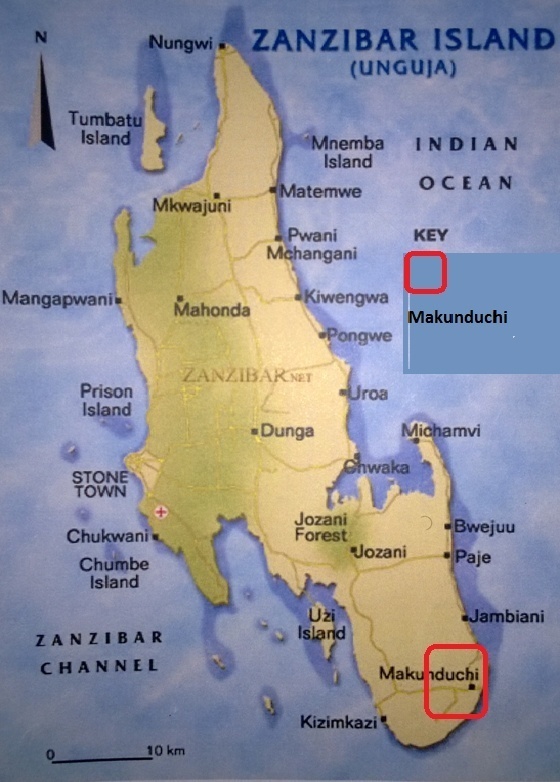 Chanzo: (ZCT, 2014)Kiambatanishi  8: Shehia Tano Zilizofanyiwa Utafiti Katika Mji wa Makunduchi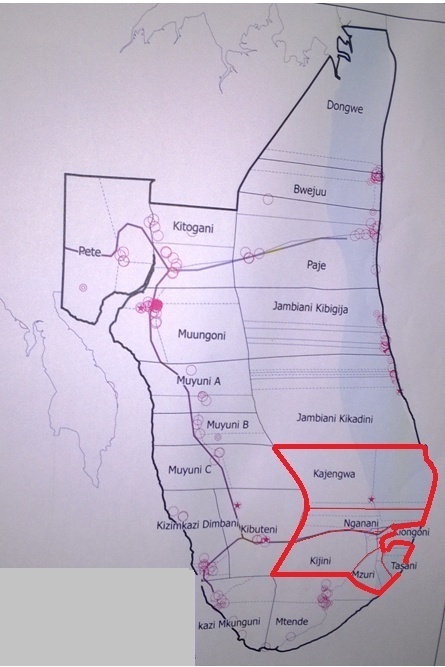 KUNDIWANAWAKEWANAUMEJUMLAVijana 232245Wazee 252550Viongozi wa Dini020305Jumla kuu5050100KundiWanawakeWanaumeJumlaAsilimiaVijana 25255050%Wazee 23224545%Viongozi Wa Dini02030505%Jumla Kuu5050100100%ShehiaKajengwaKajengwaNgananiNgananiKijiniKijiniMzuriMzuriTasaniTasaniJumlaAsilimiaKundi KeMeKeMeKeMeKeMeKeMeWoteVijana 55555555555050%Wazee 54545454544545%Viongozi wa Dini100101011505%Jumla Kuu1191010101010101010100100%VijanaAina mbalimbali za nyimbo za harusiAsilimiaHawapambanui Aina za nyimbo za harusi mitaaniAsilimiaWanawake2448%012%Wanaume2142%048%Jumla4590%0510%WazeeAina mbalimbali za nyimbo za harusiAsilimiaHawapambanuiAina za nyimbo za harusiAsilimiaWanawake2351%000%Wanaume2044%025%Jumla4395%025%Viongozi wa DiniAina mbalimbali za nyimbo za harusiAsilimiaHawapambanuiAina za nyimbo za harusiAsilimiaWanawake0240%000%Wanaume0360%000%Jumla05100%000%VijanaLugha katika nyimbo za harusi zinatoa Mafunzo/ maadiliAsilimiaHakuna mafunzo/ maadili yanayopatikanaAsilimiaWanawake2550%000%Wanaume1938%0612%Jumla4488%0612%WazeeLugha katika nyimbo za harusi zinatoa Mafunzo/ maadiliAsilimiaHakuna mafunzo/ maadili yanayopatikanaAsilimiaWanawake2351%0050%Wanaume2249%0050%Jumla45100%00100%WazeeLugha katika nyimbo za harusi zinatoa  Mafunzo/ maadiliAsilimiaHakuna mafunzo/ maadili yanayopatikanaAsilimiaWanawake0120%0120%Wanaume0120%0240%Jumla0240%0360%VijanaNyimbo za harusi zina faida, ziendelezweAsilimiaNyimbo za harusi hazina faida zisiendelezweAsilimiaWanawake2550%0000%Wanaume1734%0816%Jumla4284%0816%Vijana wanaumeVijana wanawakeKujitambua kuwa yeye ni mwanamume na  na kiongozi wa familia yakeKutunza mke na watoto atakaojaaliwaKumuelekeza na kumuelimisha mkewe kwa upole pale anapokoseaKutunza siri za nyumbaKusaidia familia yake na ya mkeKushiriki masuala ya kijamii Kuheshimu wazazi wa pande zote mbiliKujiheshimu na kuiheshimu ndoa yakeKumpa ruhusa mke anapohitaji kutokaKuacha gubu na ubakhiliKuepuka migogoro katika ndoaKujitambua kuwa yeye mama, ni mlezi wa familiaKutunza na kuiheshimu ndoa na kumpatia mume mahitaji yakeKutunza nyumbaKuwa msafi na kujipamba kwa ajili ya mumeweKuwa na lugha ya upole na bashasha mbele ya mumeweKuwa mwepesi wa kukiri kosa na kuomba msamahaKukaa vyema na ndugu wa mume na majiraniKuomba ruhusa kwa mumewe anapohitaji kutoka Kushiriki kuepuka migogoro katika ndoaWazeeNyimbo za harusi zina faida, ziendelezweAsilimiaNyimbo za harusi hazina faida, zisiendelezweAsilimiaWanawake2355%2355%Wanaume2245%2245%Jumla45100%45100%WazeeNyimbo za harusi zina faida, uendelezweAsilimiaNyimbo za harusi hazina faida, usiendelezweAsilimiaWanawake0240%0000%Wanaume0000%0360%Jumla0240%0360%TukioPahalaNyimbo za harusiTukioPahalaNyimbo za harusiTukioPahalaNyimbo za harusi